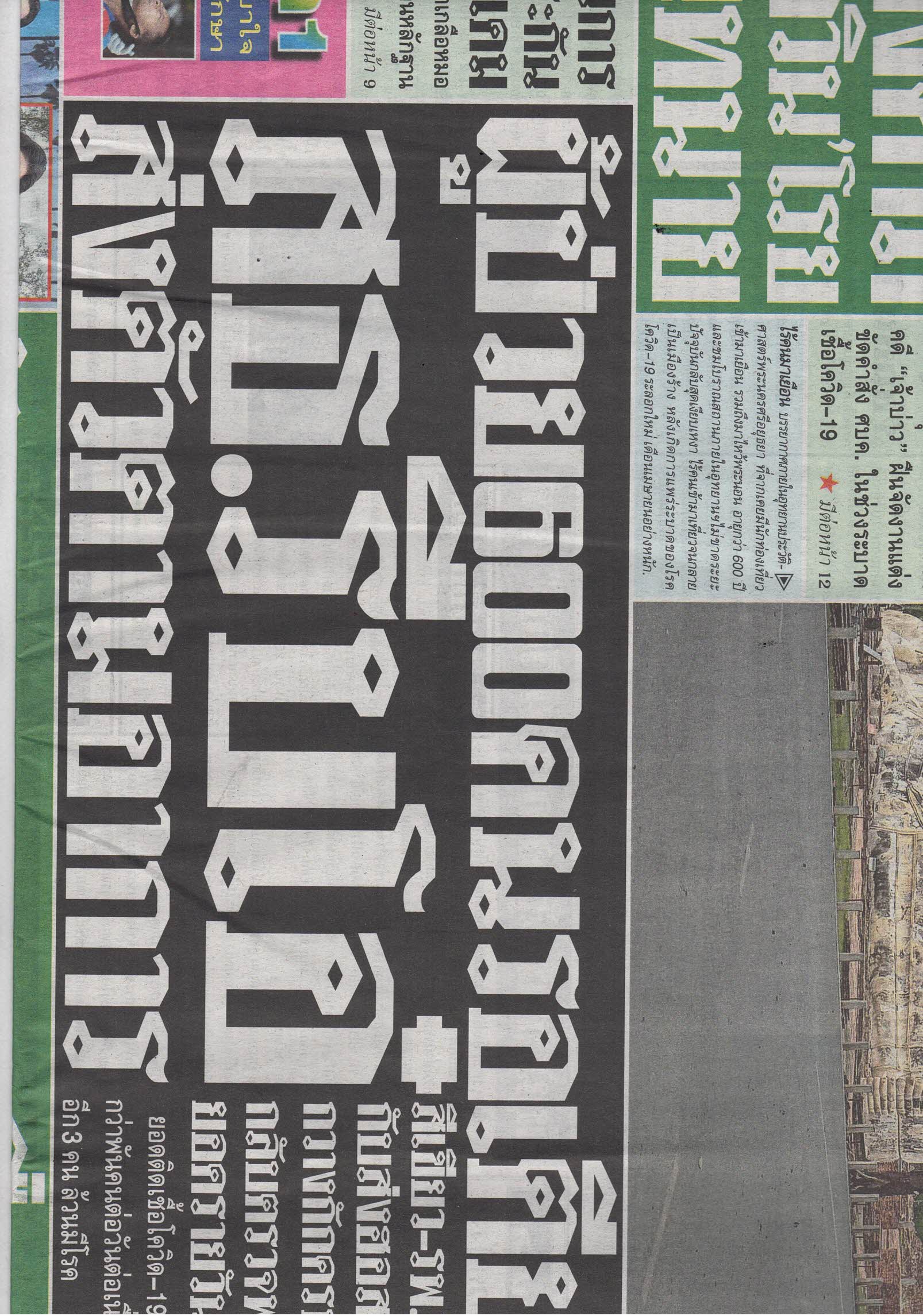 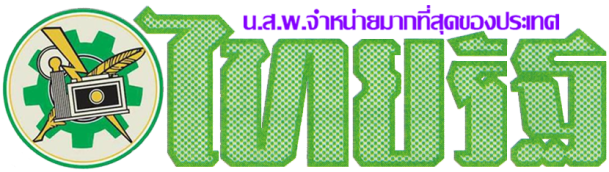 ข่าวประจำวันอังคารที่ 20 เมษายน 2564 หน้าที่ 1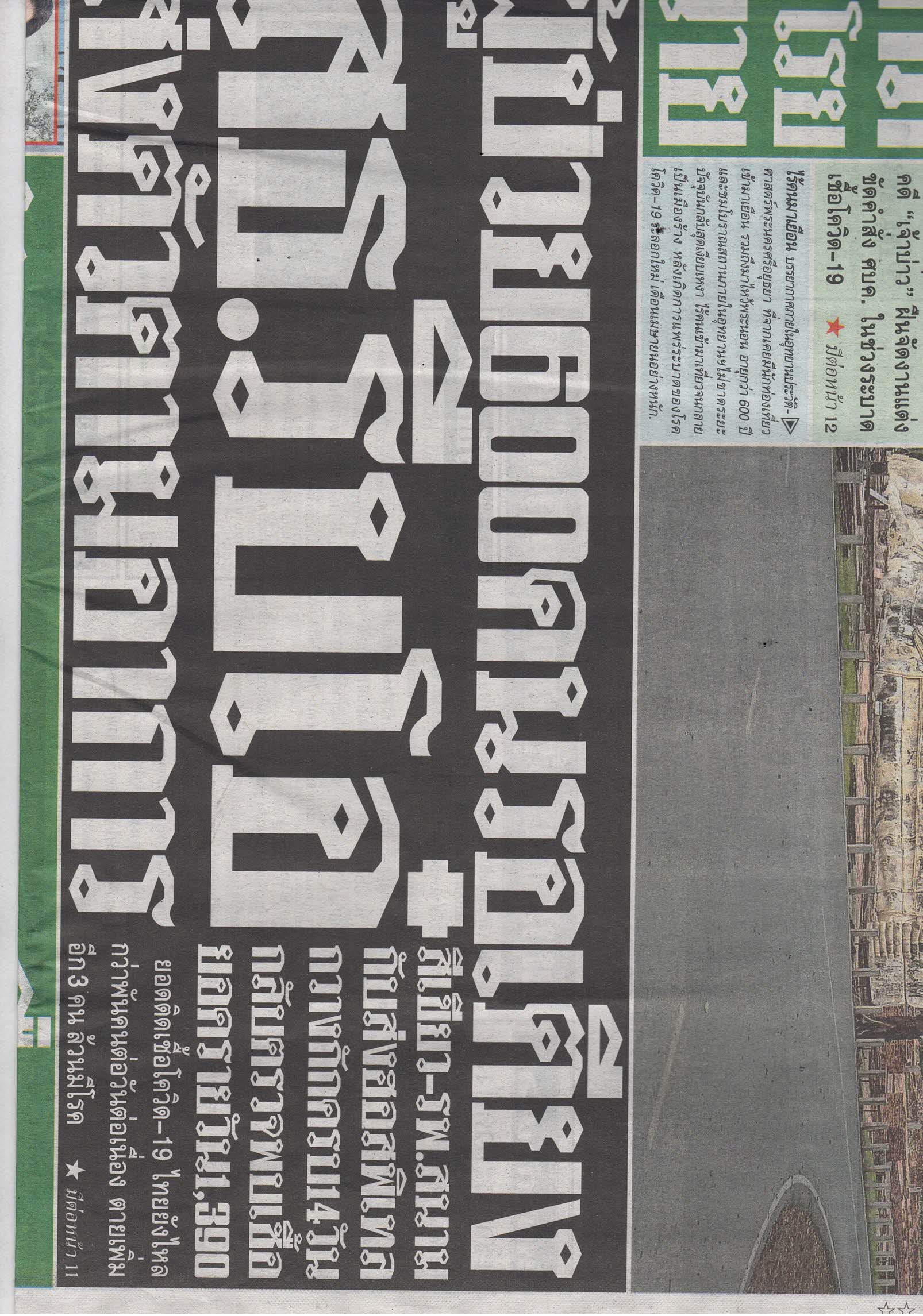 ข่าวประจำวันอังคารที่ 20 เมษายน 2564 หน้าที่ 1 (ต่อหน้า 11)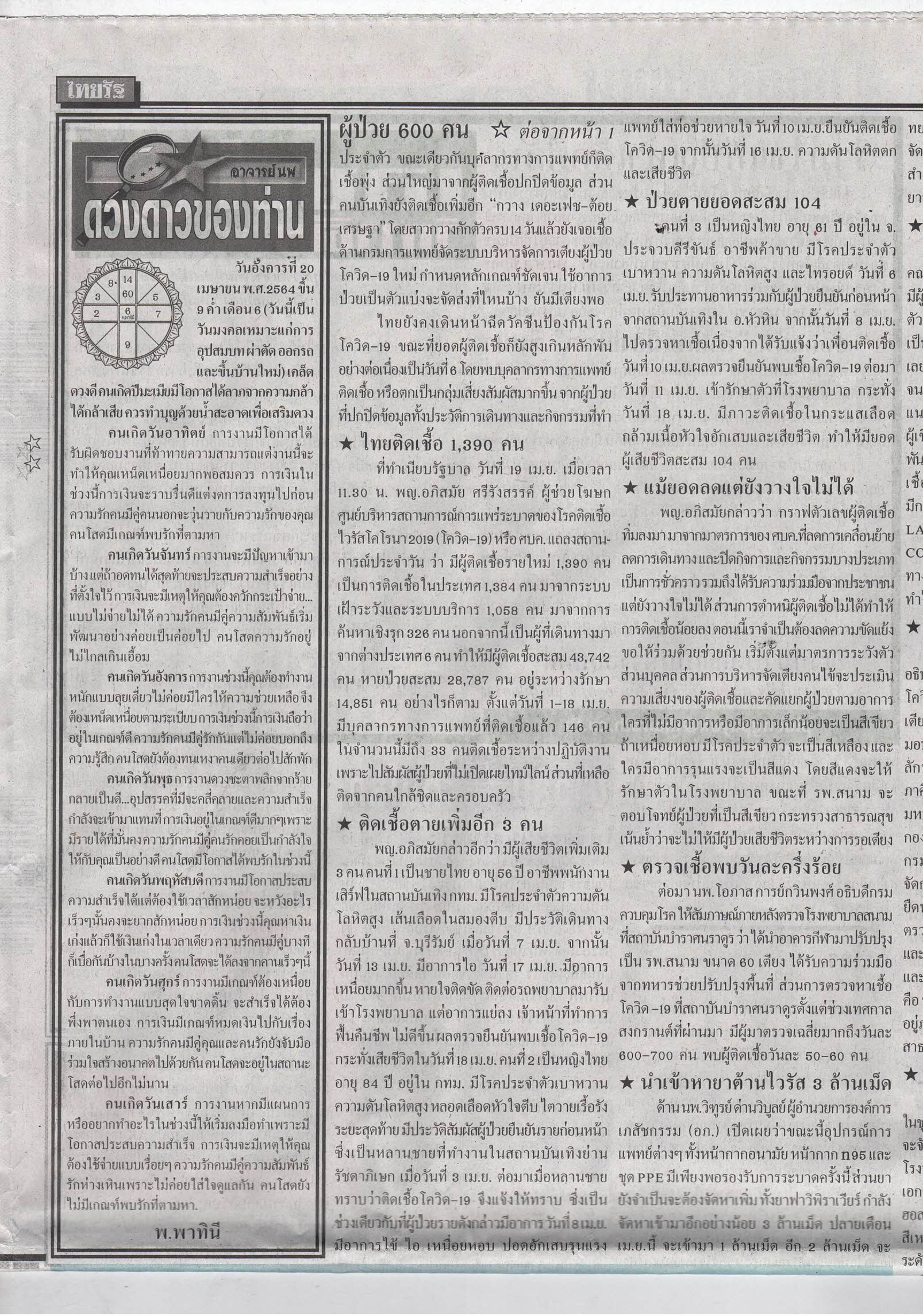 ข่าวประจำวันอังคารที่ 20 เมษายน 2564 หน้าที่ 1 (ต่อหน้า 11)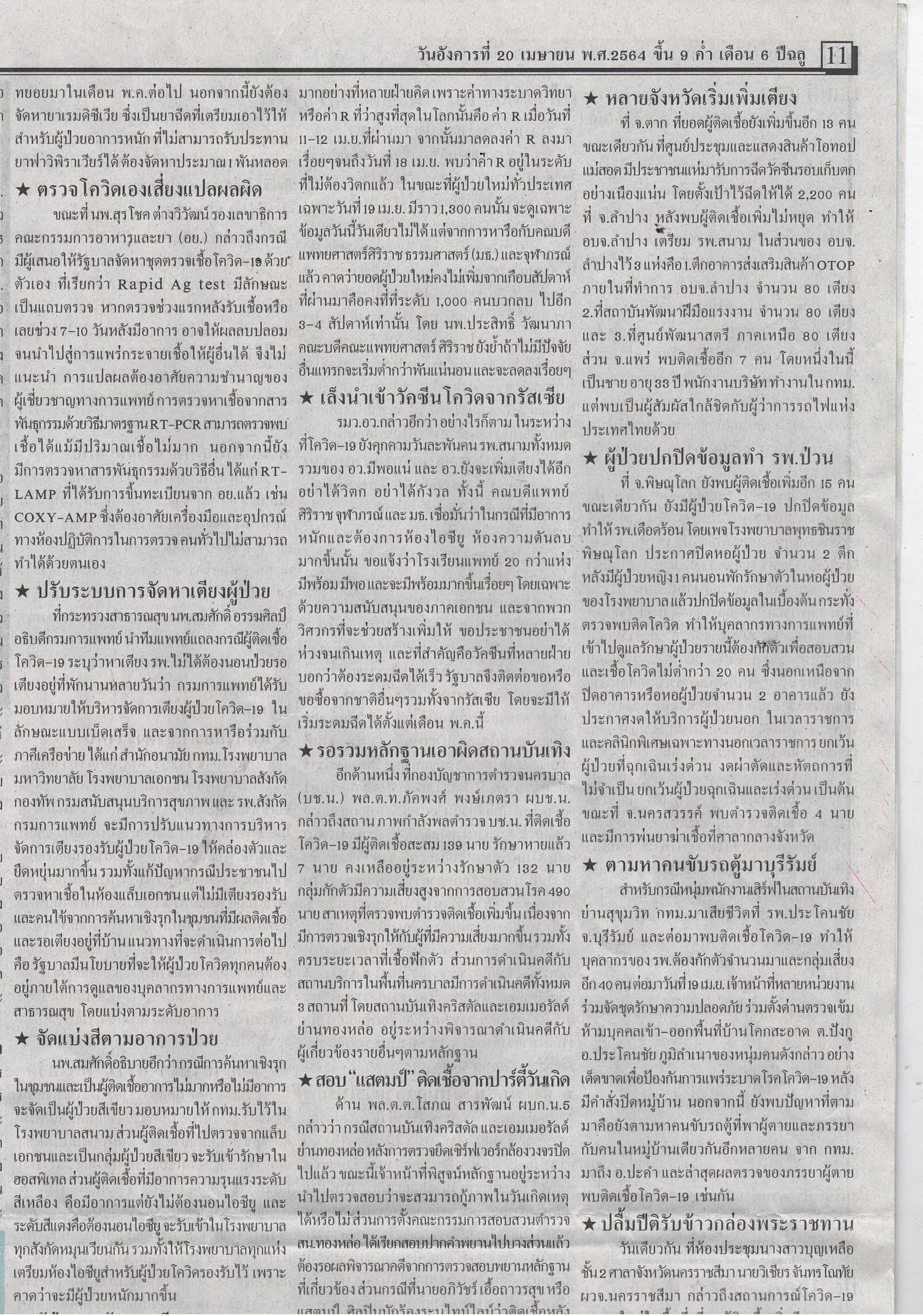 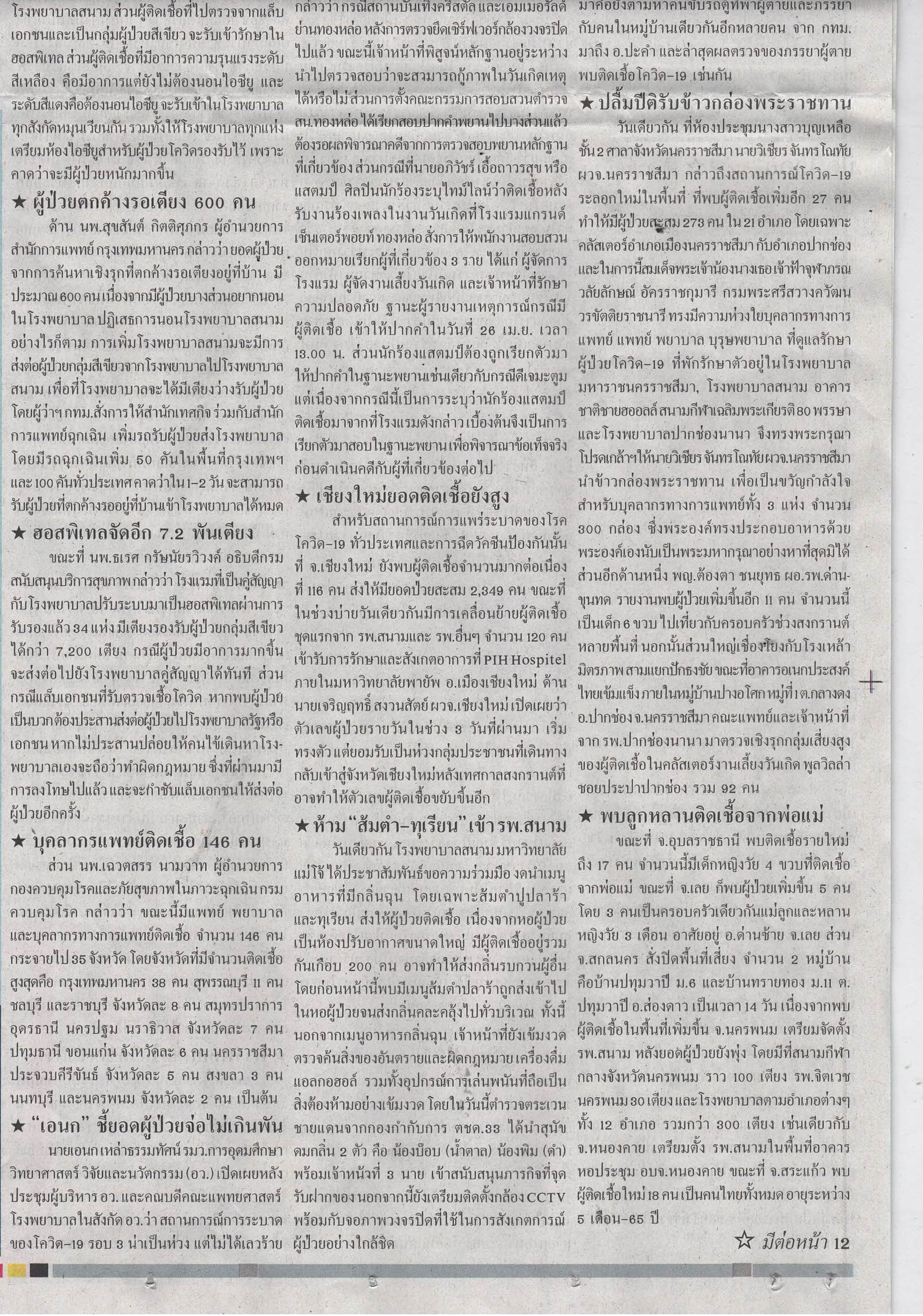 ข่าวประจำวันอังคารที่ 20 เมษายน 2564 หน้าที่ 1 (ต่อหน้า 11)ข่าวประจำวันอังคารที่ 20 เมษายน 2564 หน้าที่ 1 (ต่อหน้า 12)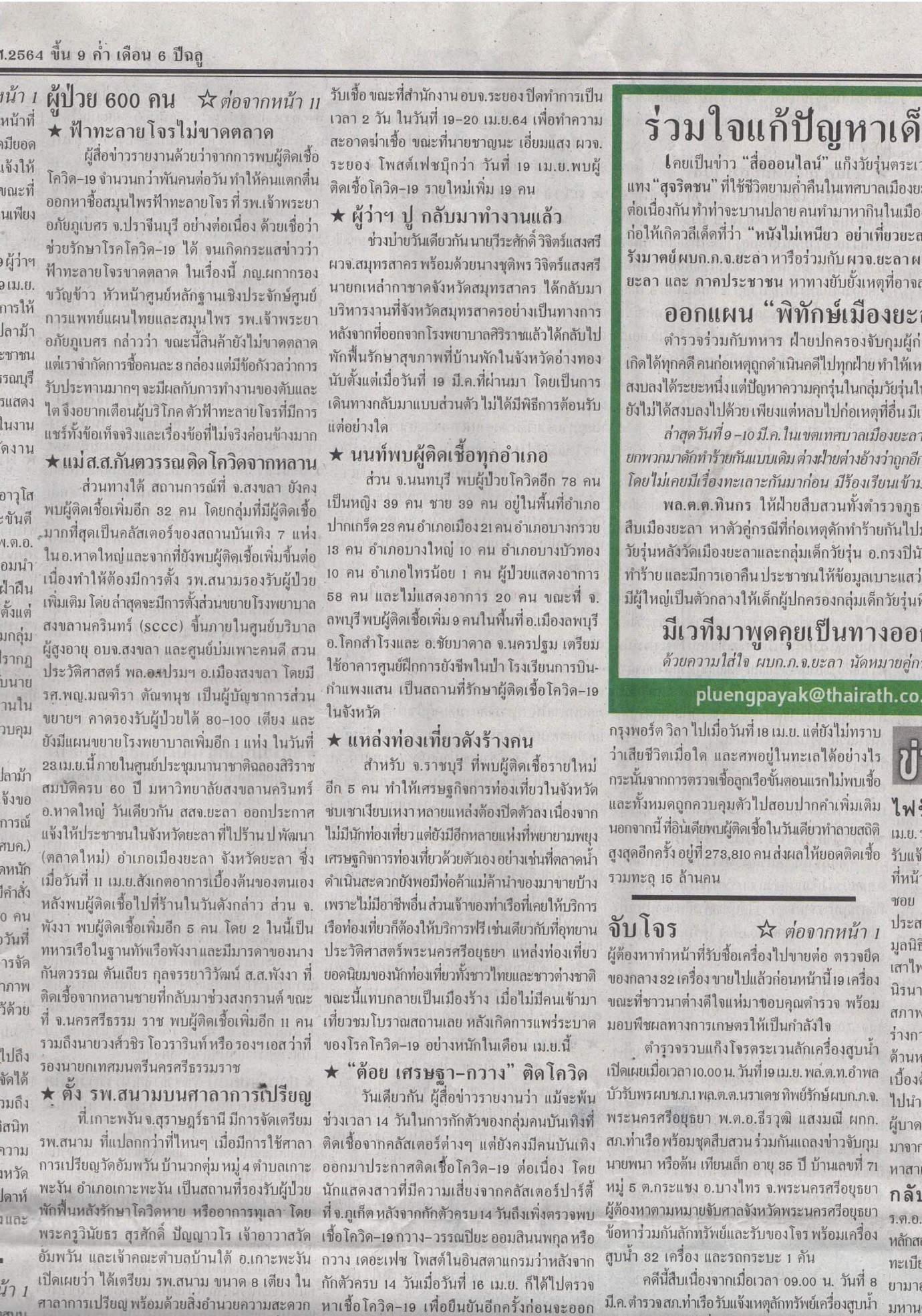 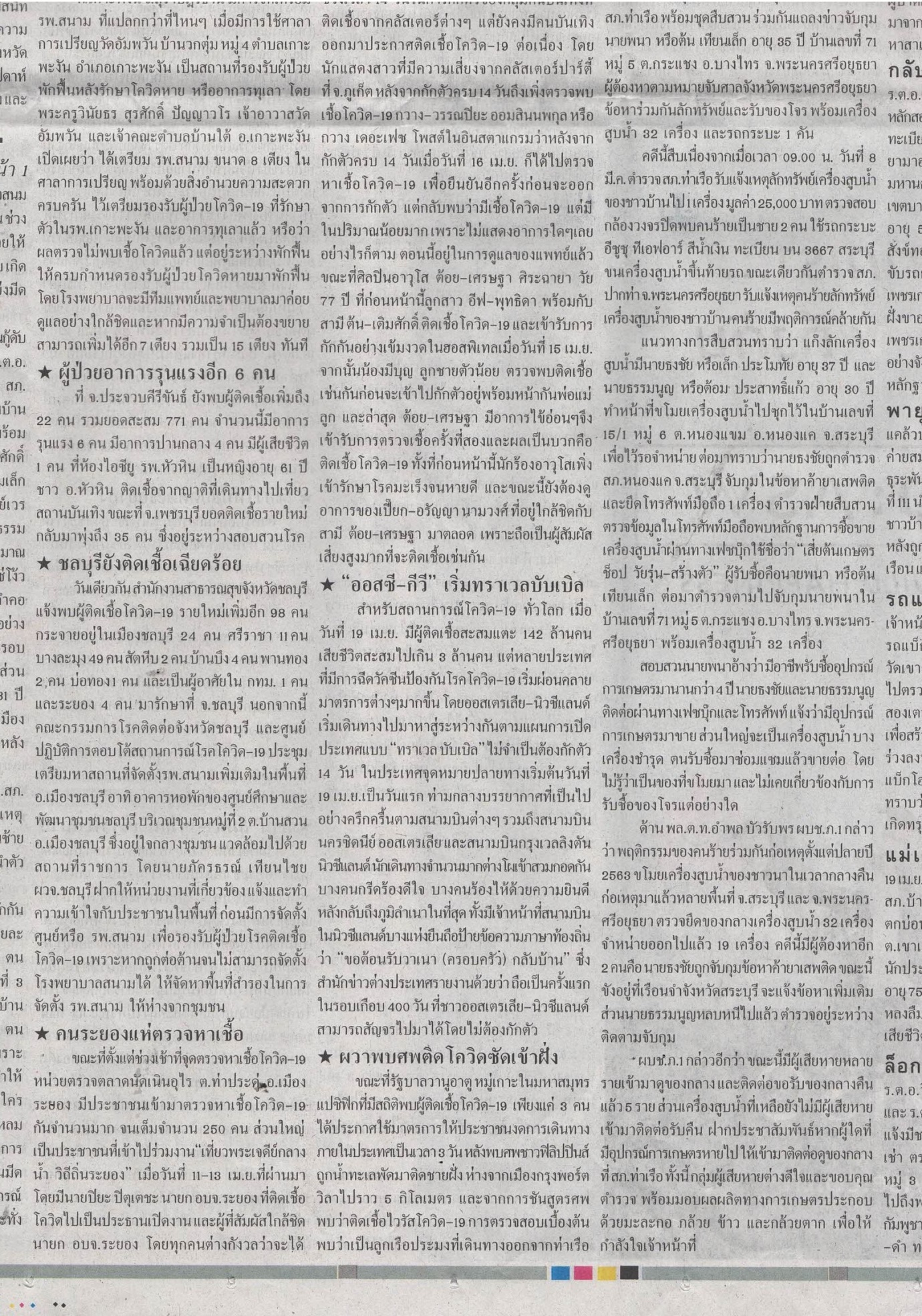 ข่าวประจำวันอังคารที่ 20 เมษายน 2564 หน้าที่ 1 (ต่อหน้า 12)ข่าวประจำวันอังคารที่ 20 เมษายน 2564 หน้าที่ 7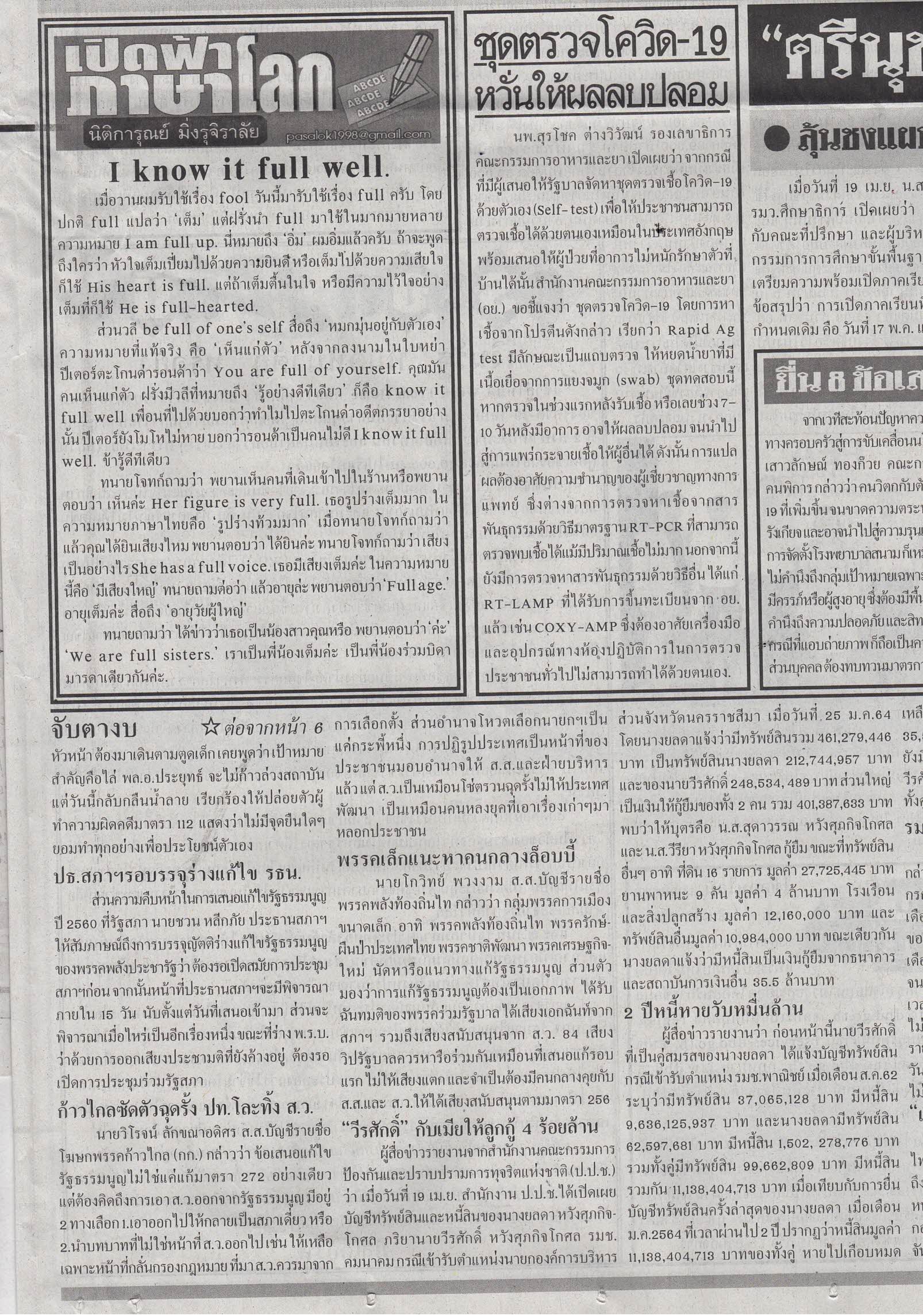 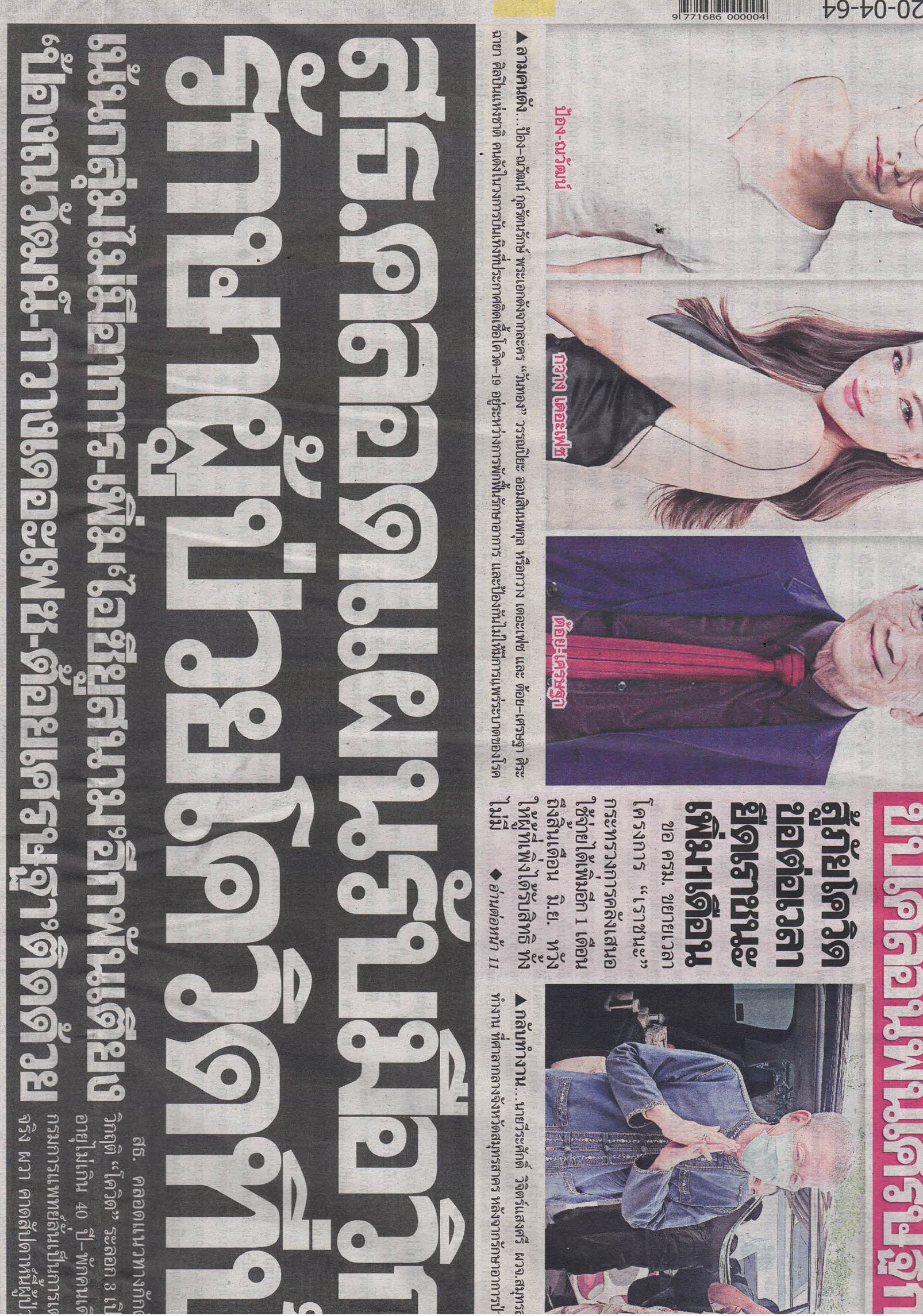 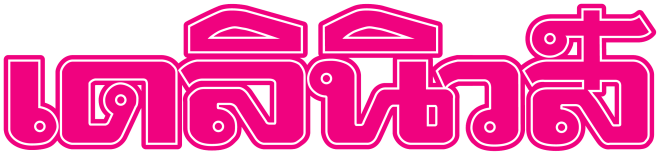 ข่าวประจำวันอังคารที่ 20 เมษายน 2564 หน้าที่ 1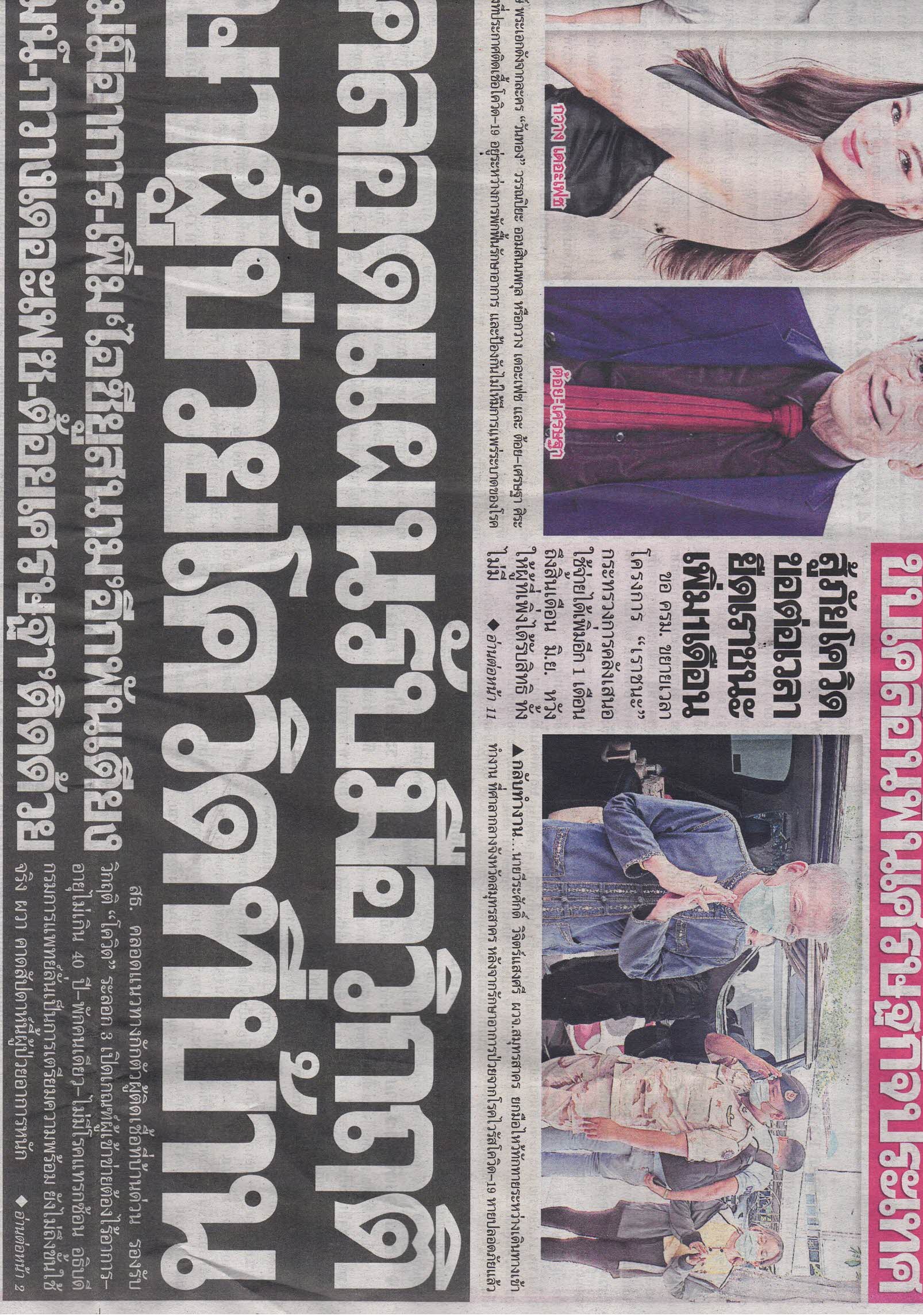 ข่าวประจำวันอังคารที่ 20 เมษายน 2564 หน้าที่ 1 (ต่อหน้า 2)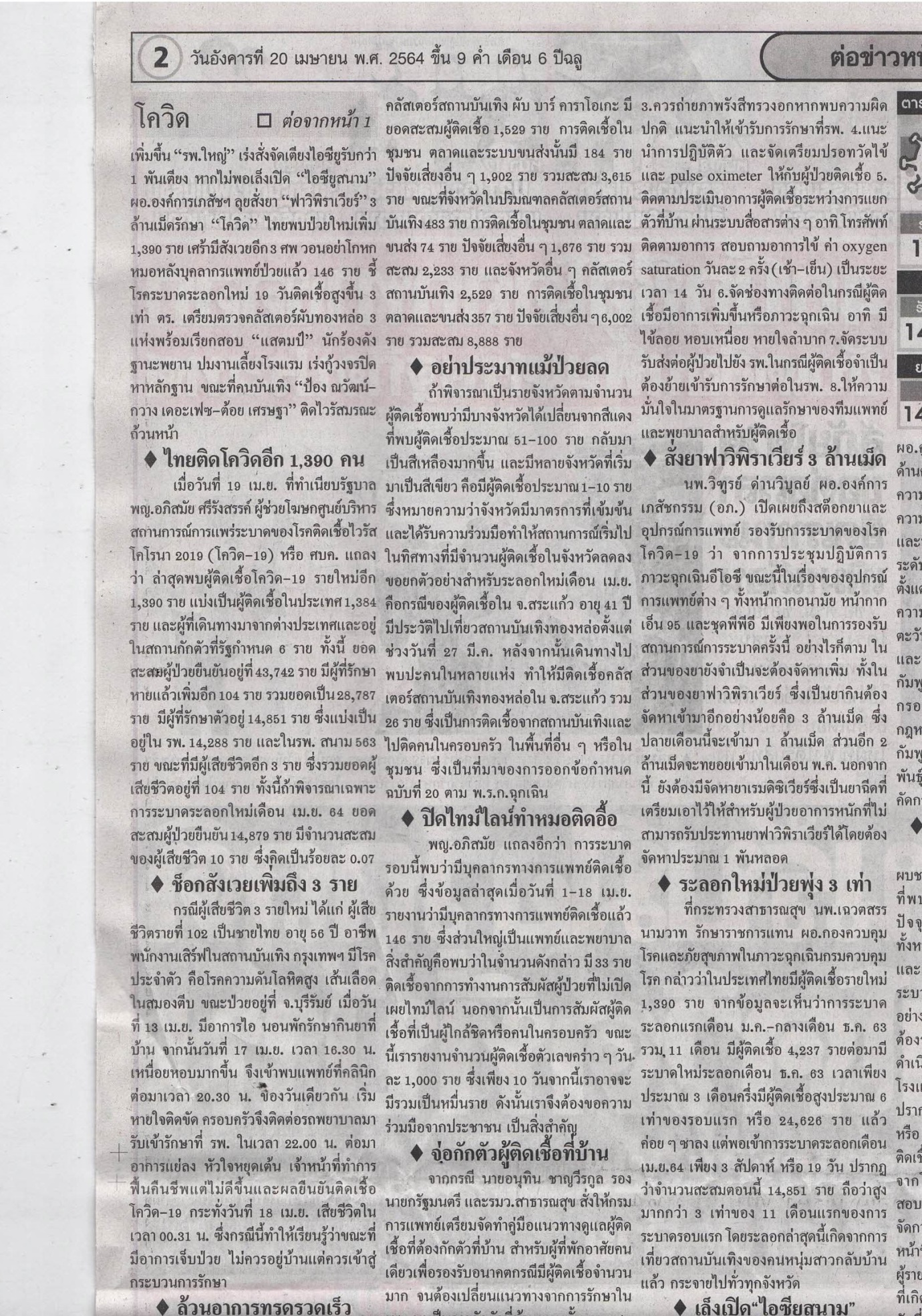 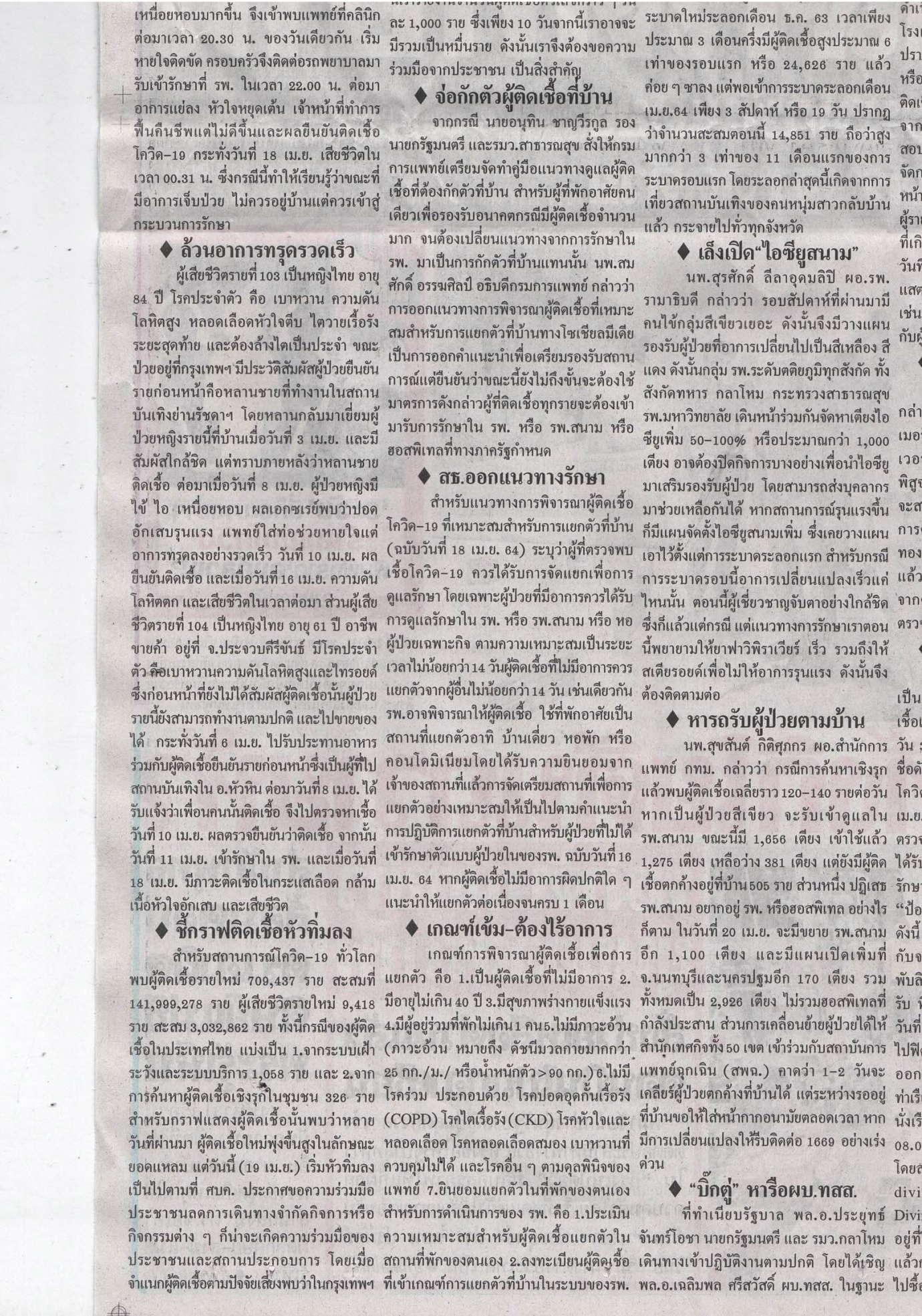 ข่าวประจำวันอังคารที่ 20 เมษายน 2564 หน้าที่ 1 (ต่อหน้า 2)ข่าวประจำวันอังคารที่ 20 เมษายน 2564 หน้าที่ 1 (ต่อหน้า 2)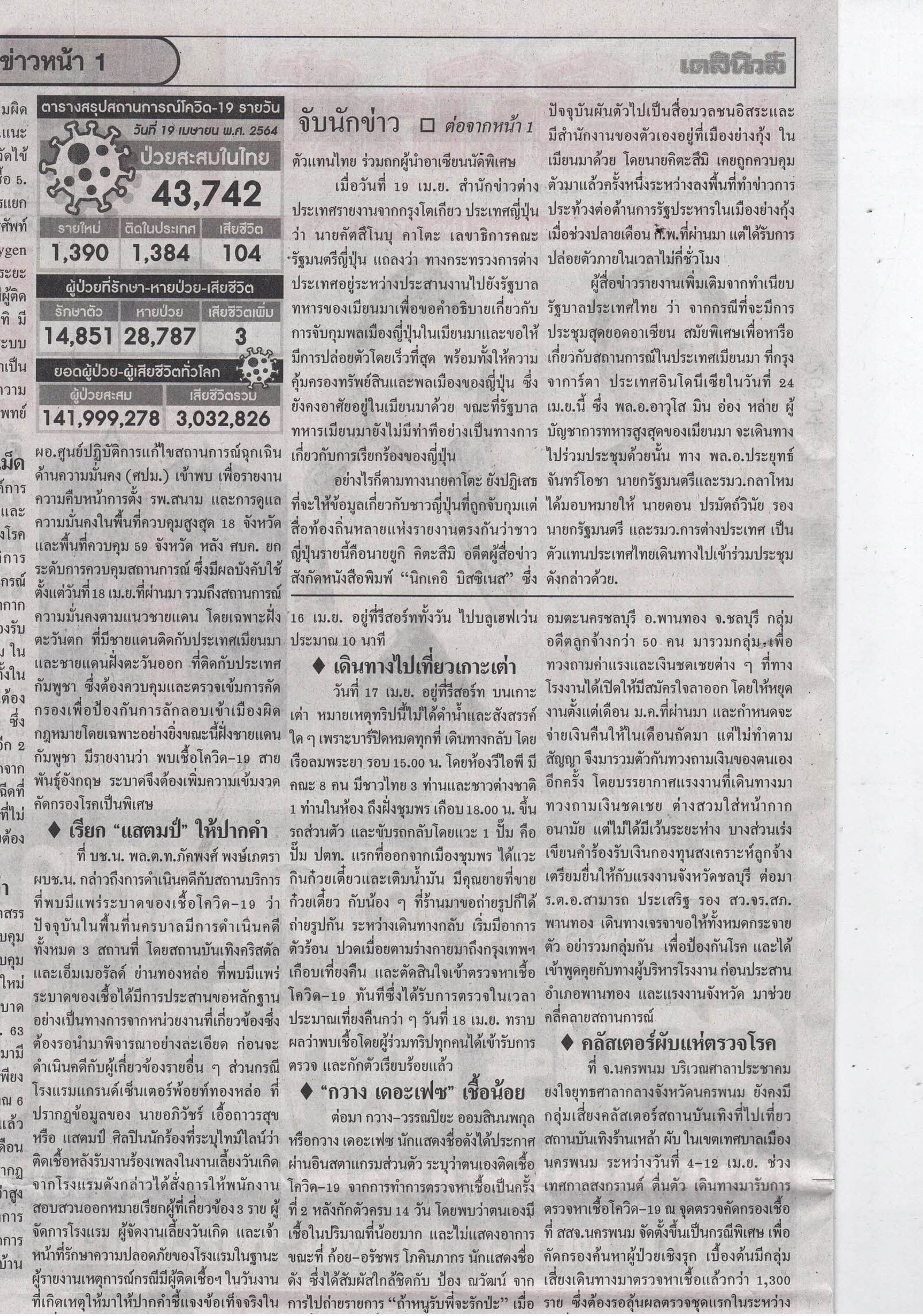 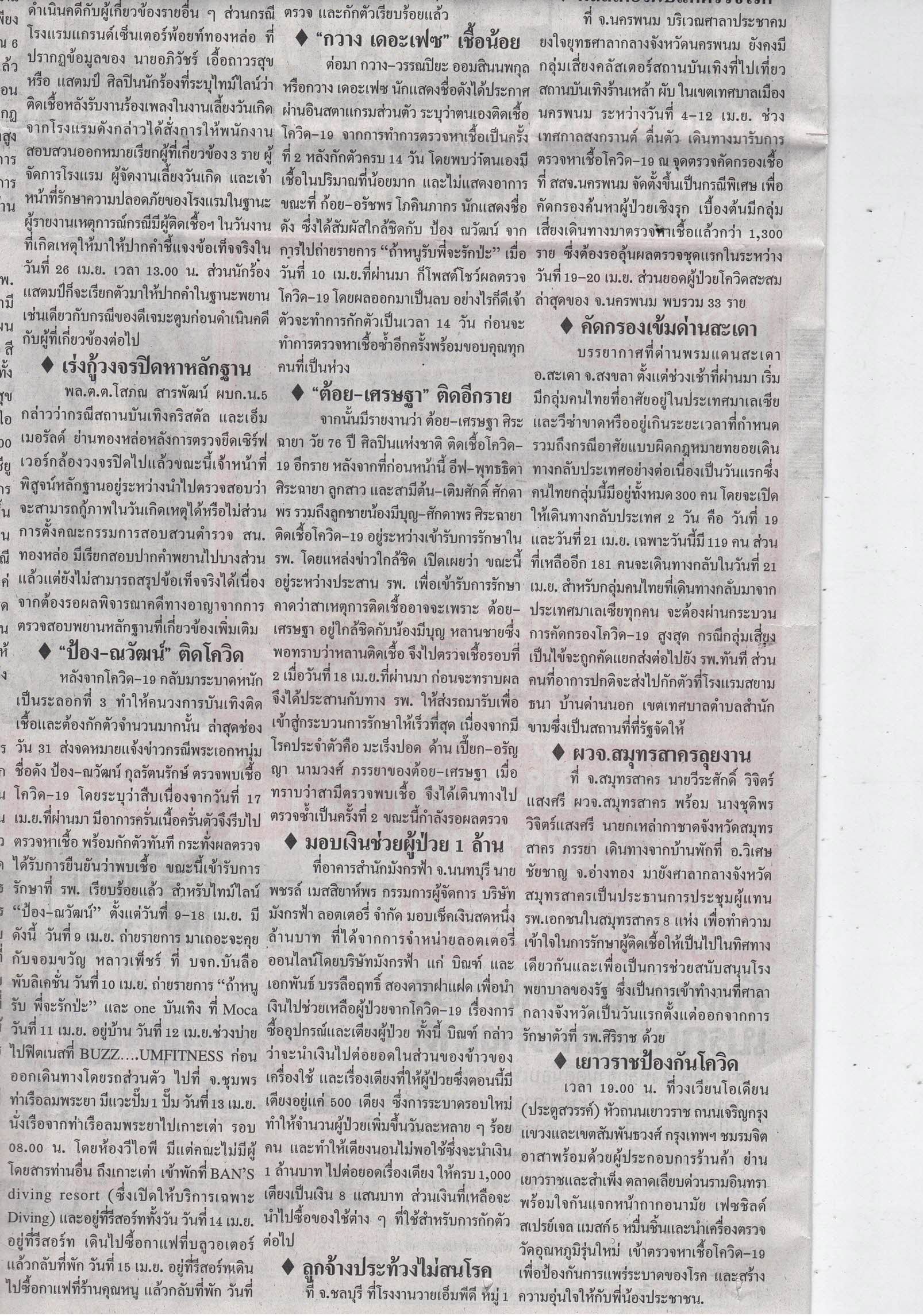 ข่าวประจำวันอังคารที่ 20 เมษายน 2564 หน้าที่ 1 (ต่อหน้า 2)ข่าวประจำวันอังคารที่ 20 เมษายน 2564 หน้าที่ 11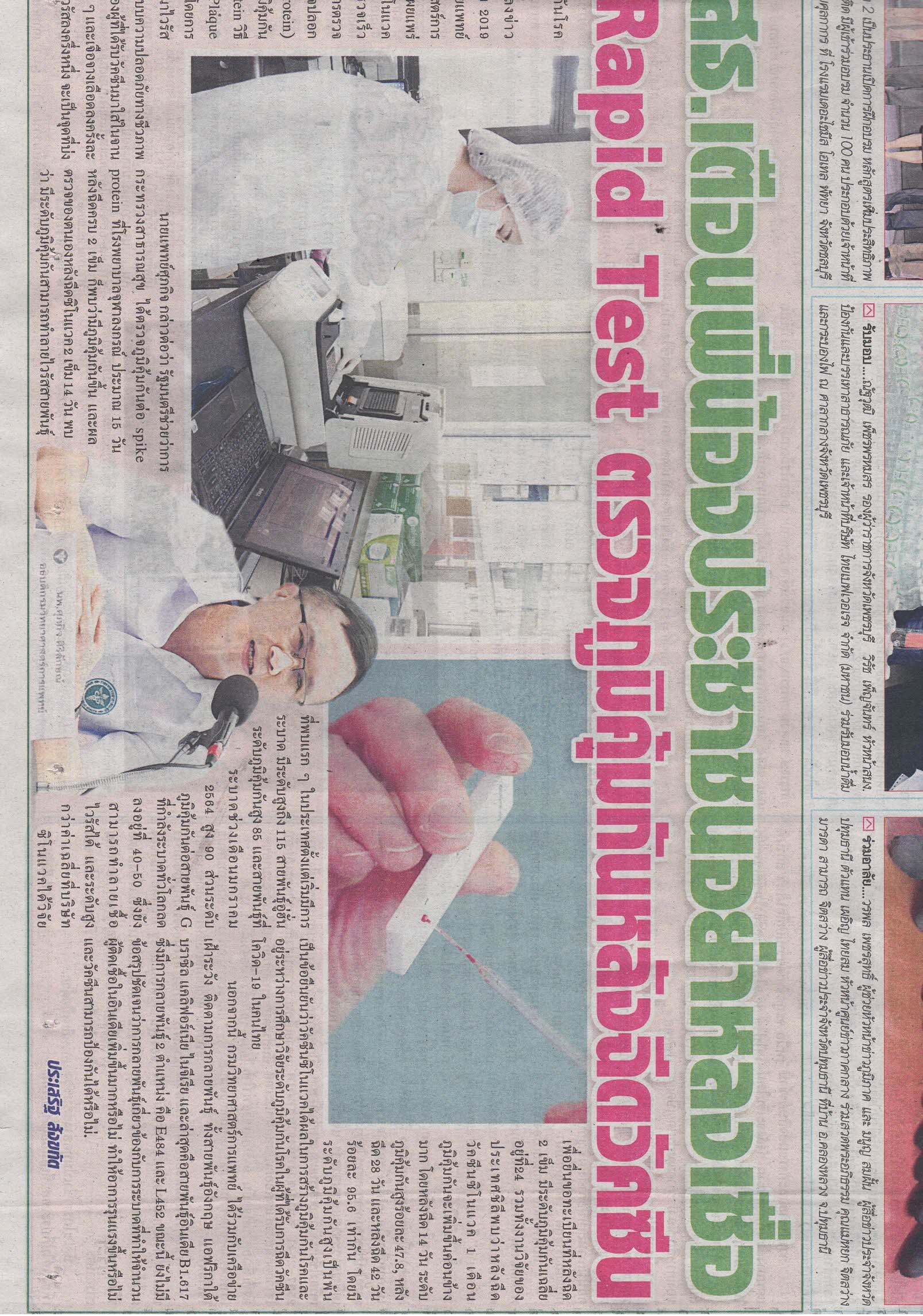 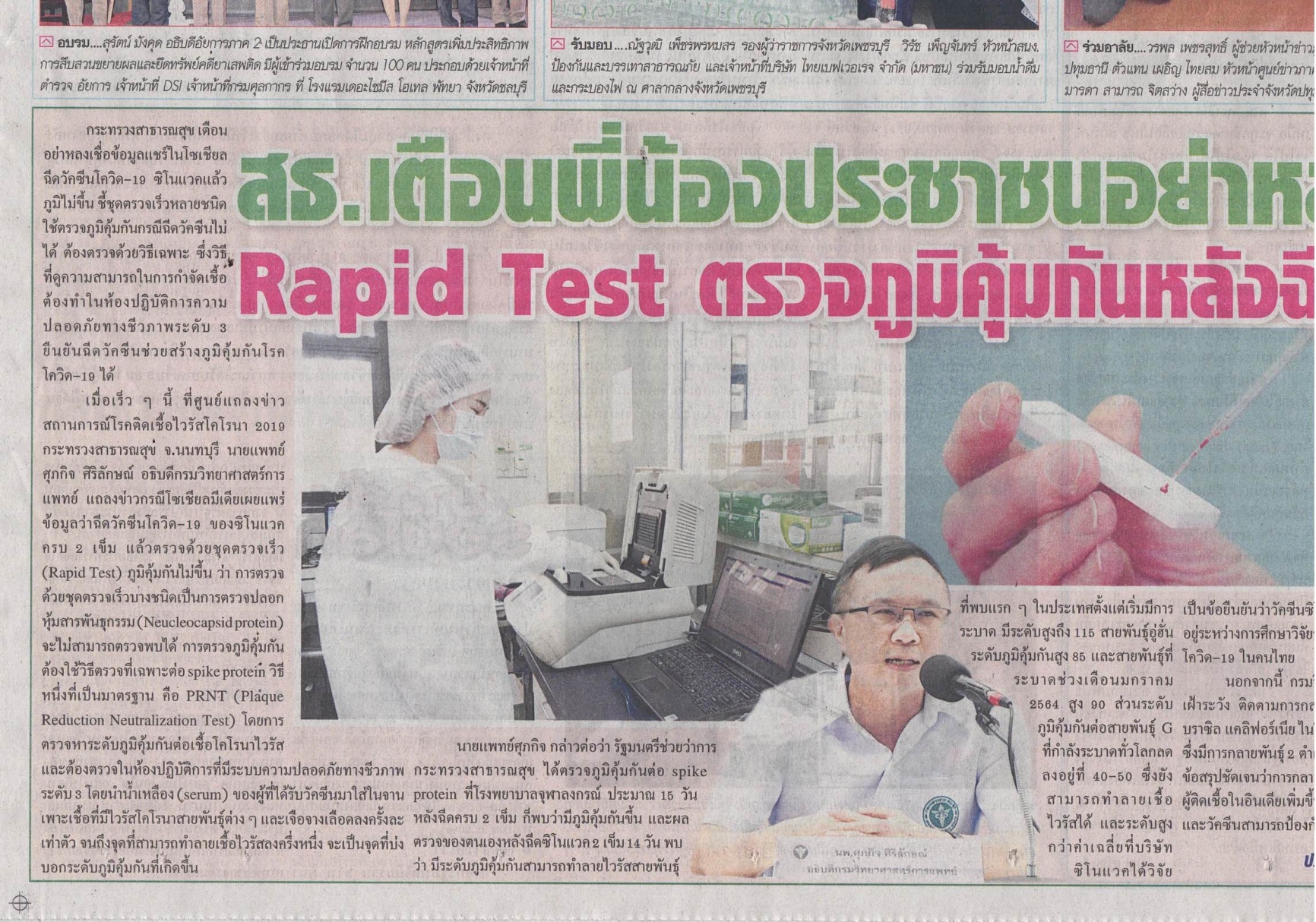 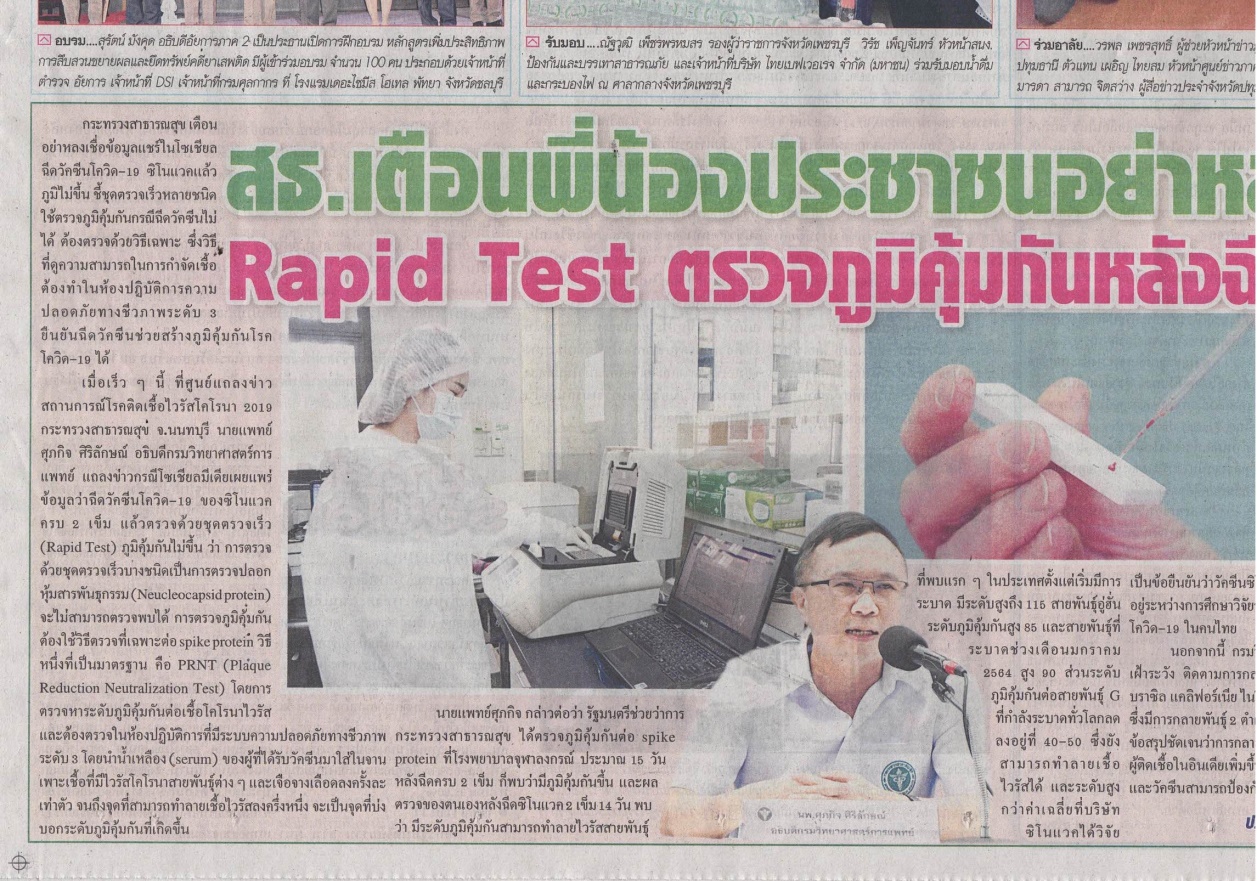 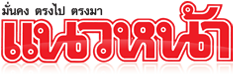 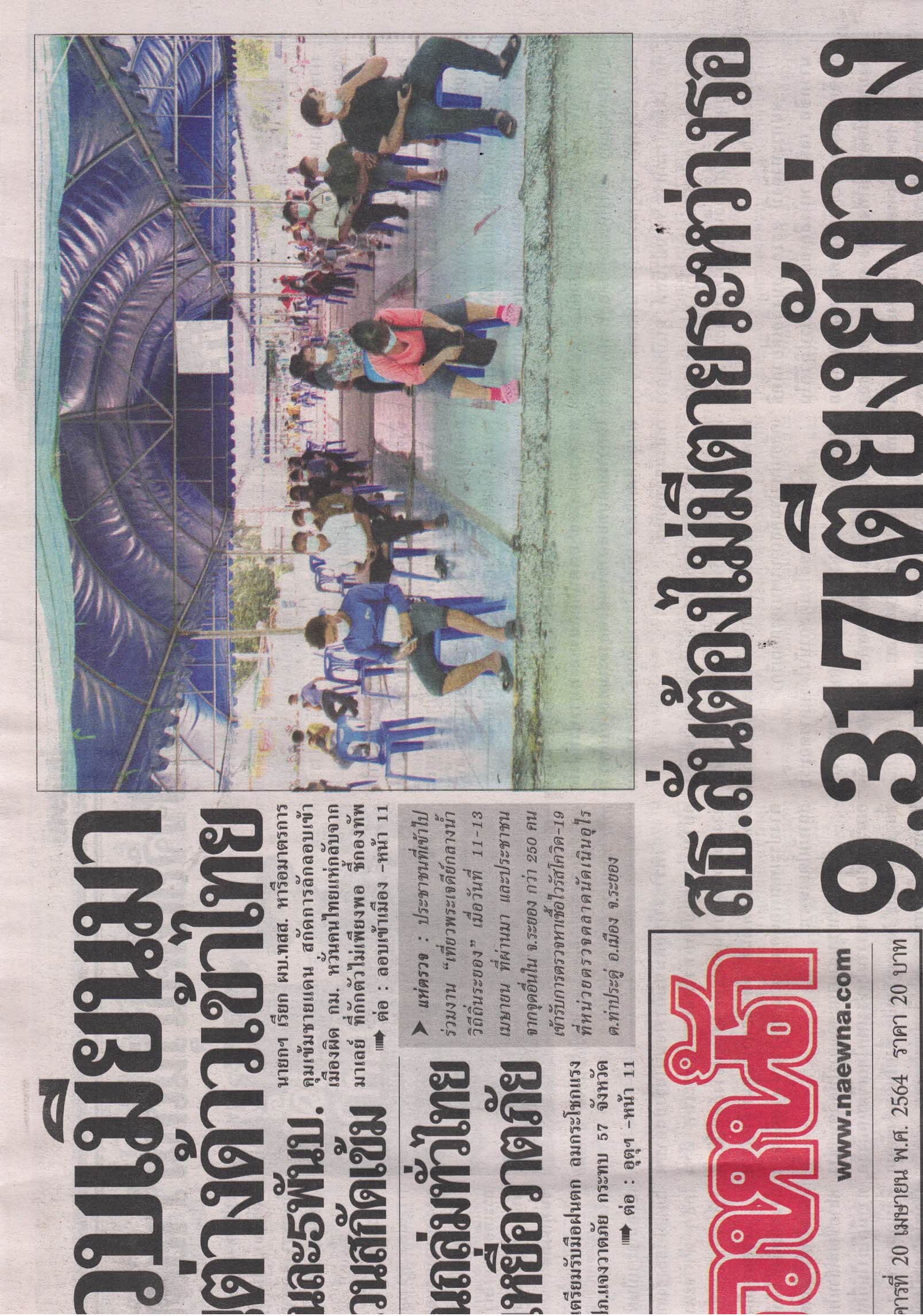 ข่าวประจำวันอังคารที่ 20 เมษายน 2564 หน้าที่ 1ข่าวประจำวันอังคารที่ 20 เมษายน 2564 หน้าที่ 1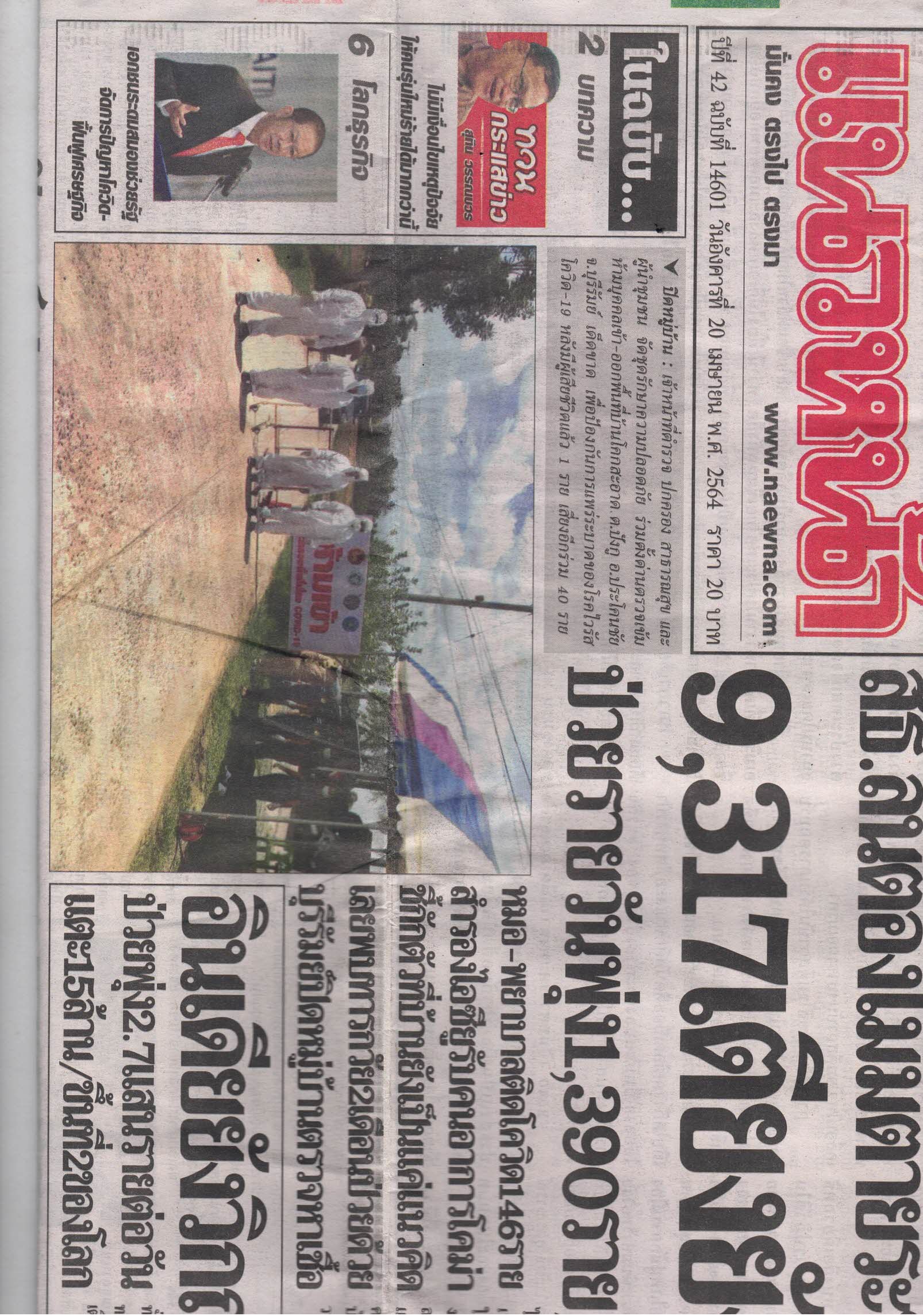 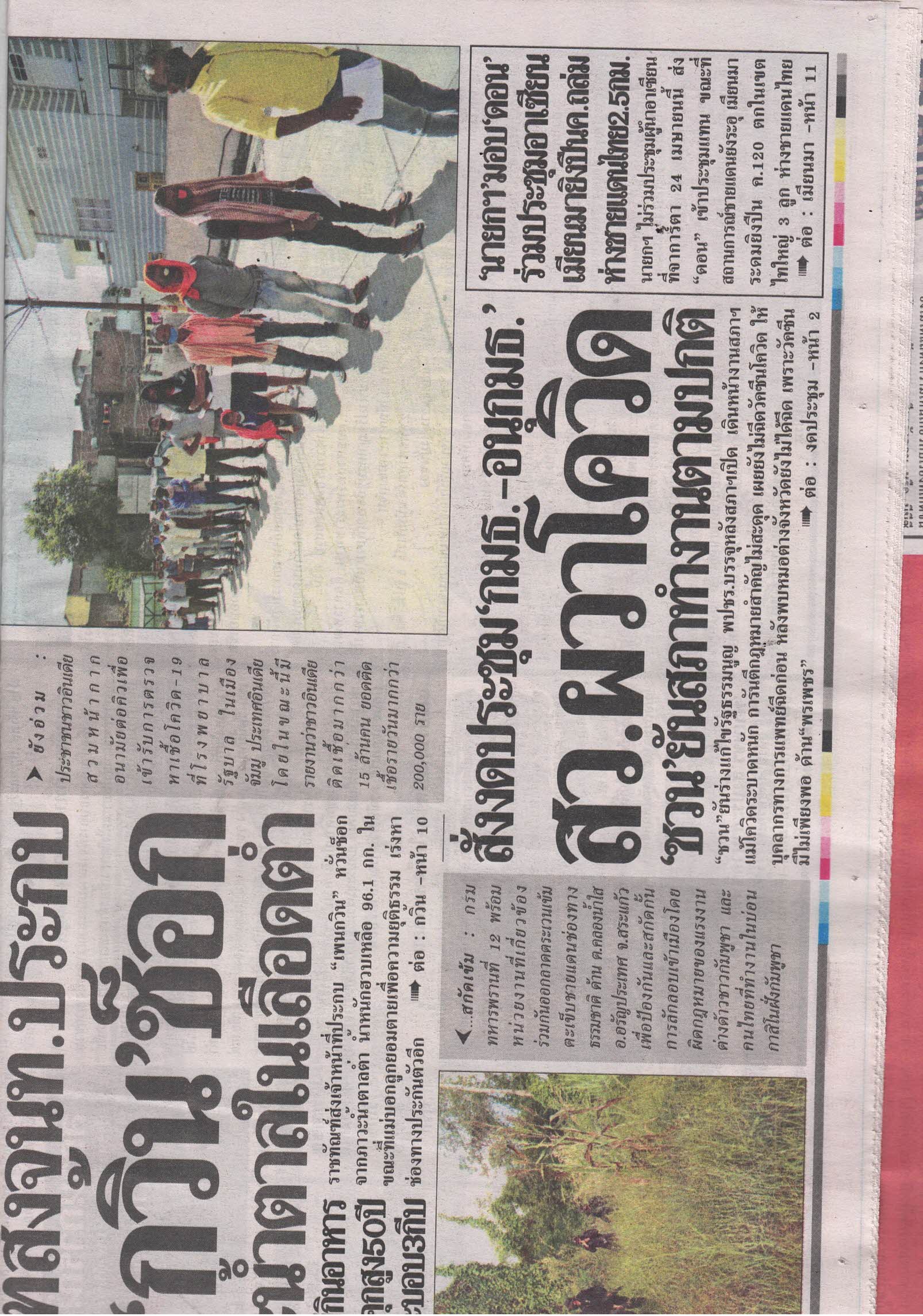 ข่าวประจำวันอังคารที่ 20 เมษายน 2564 หน้าที่ 1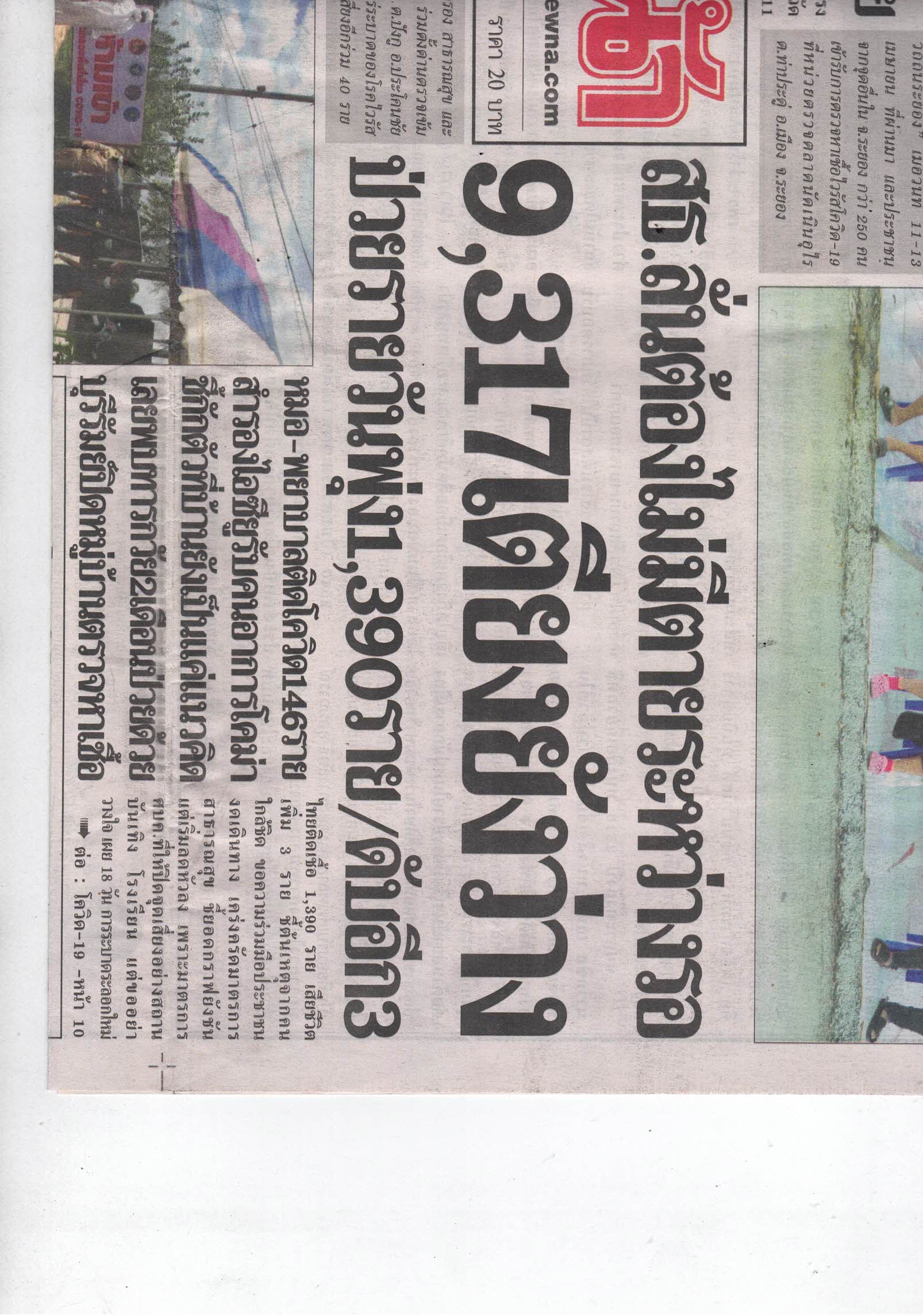 ข่าวประจำวันอังคารที่ 20 เมษายน 2564 หน้าที่ 1ข่าวประจำวันอังคารที่ 20 เมษายน 2564 หน้าที่ 1  (ต่อหน้า 10)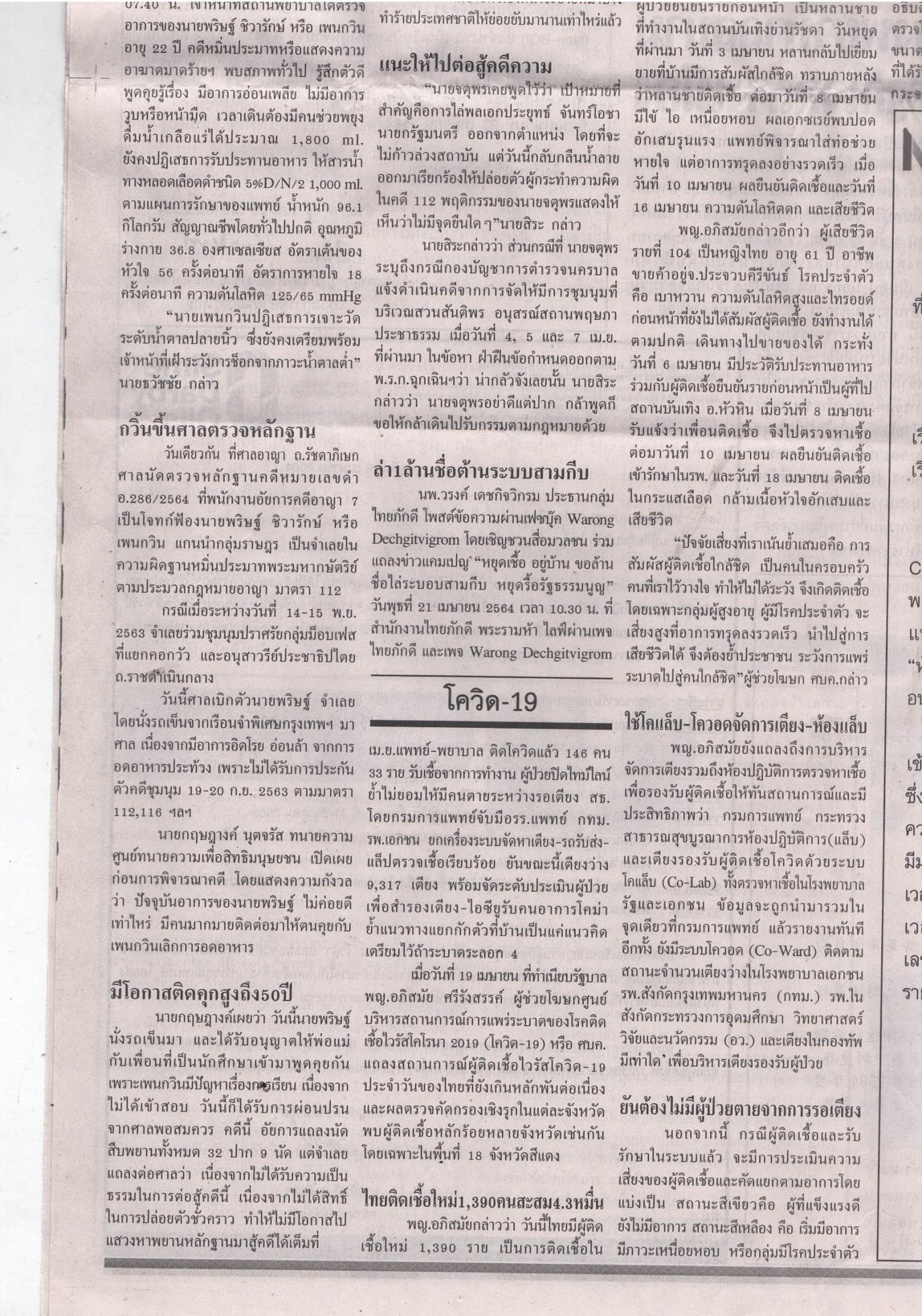 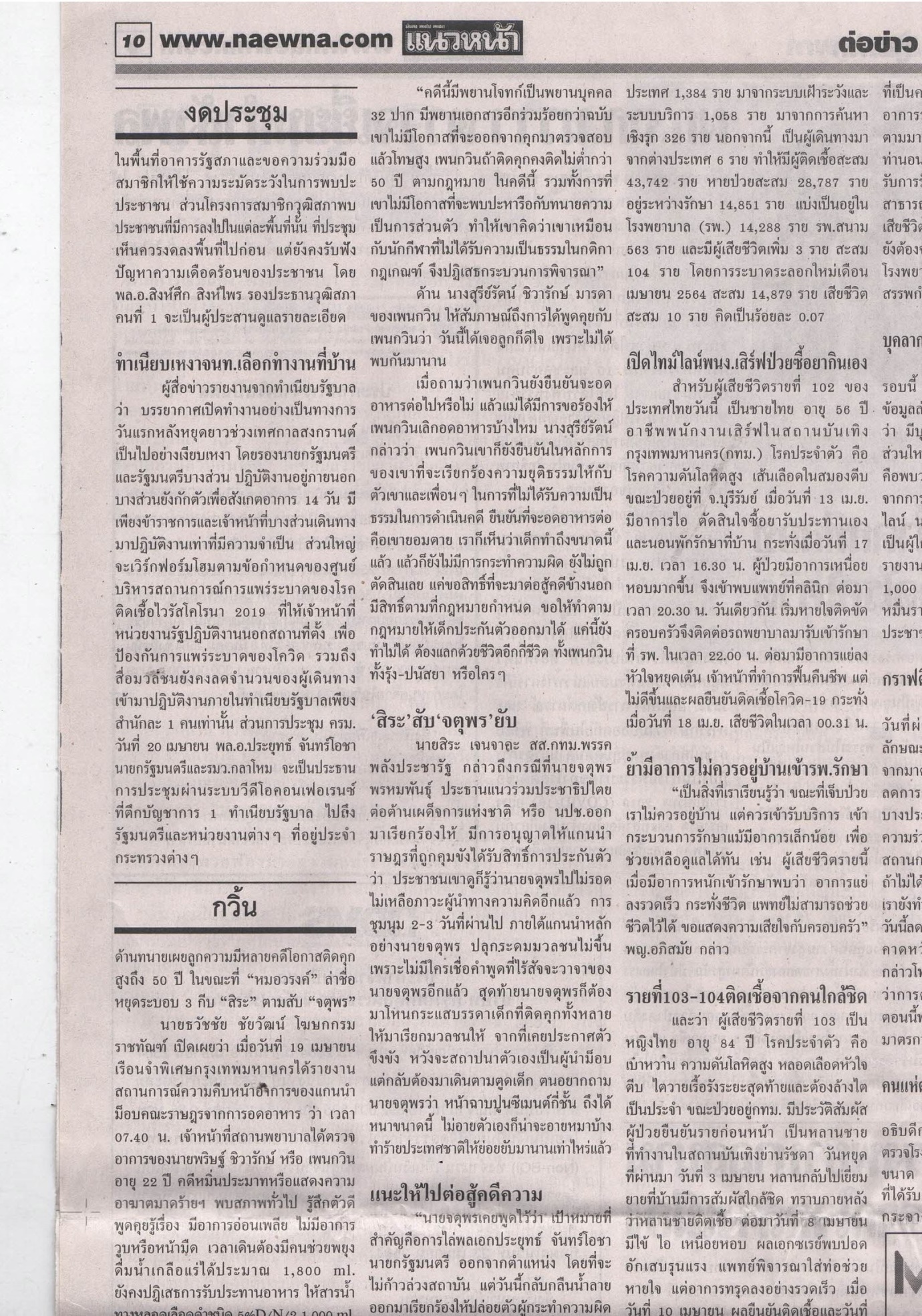 ข่าวประจำวันอังคารที่ 20 เมษายน 2564 หน้าที่ 1  (ต่อหน้า 10)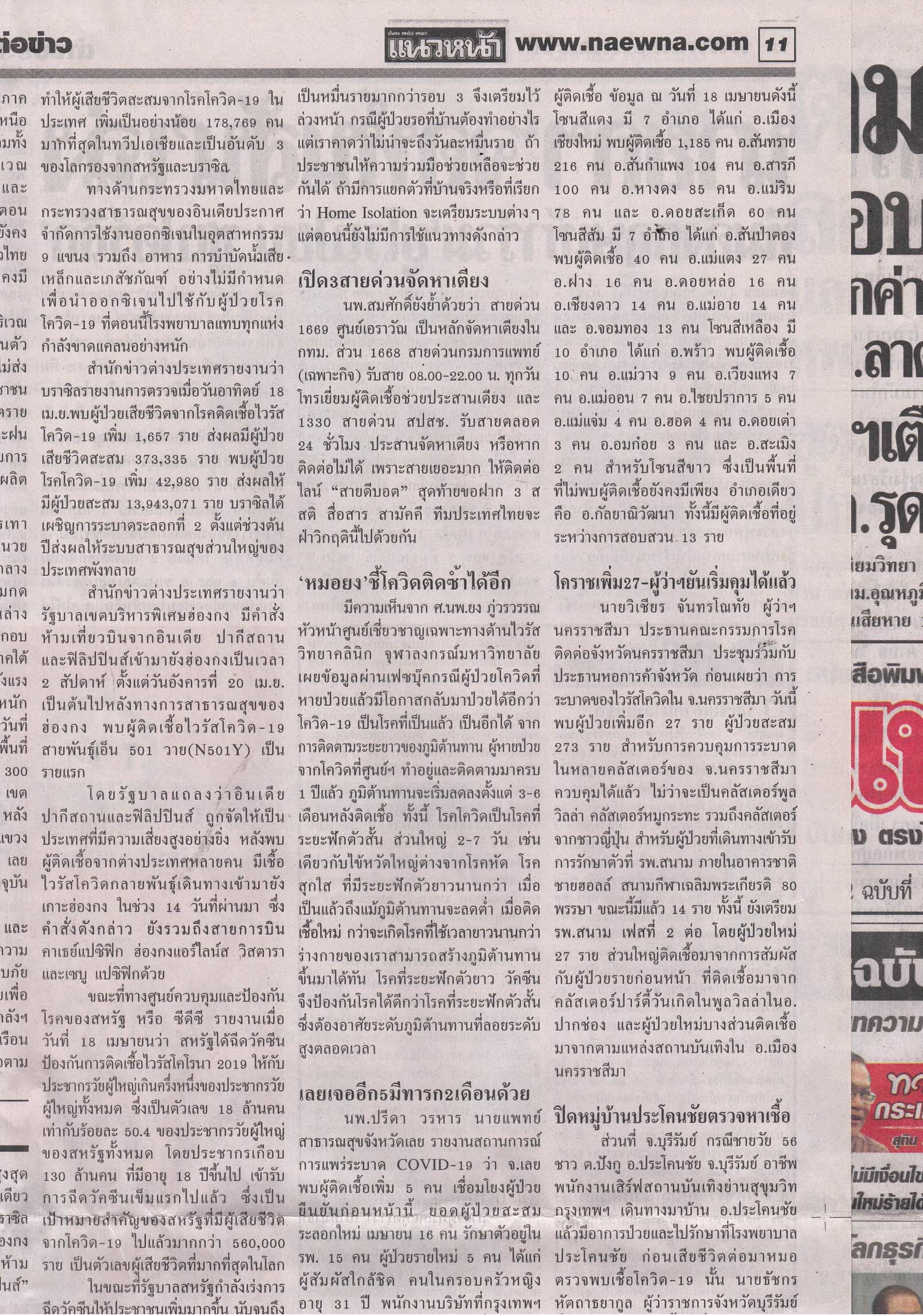 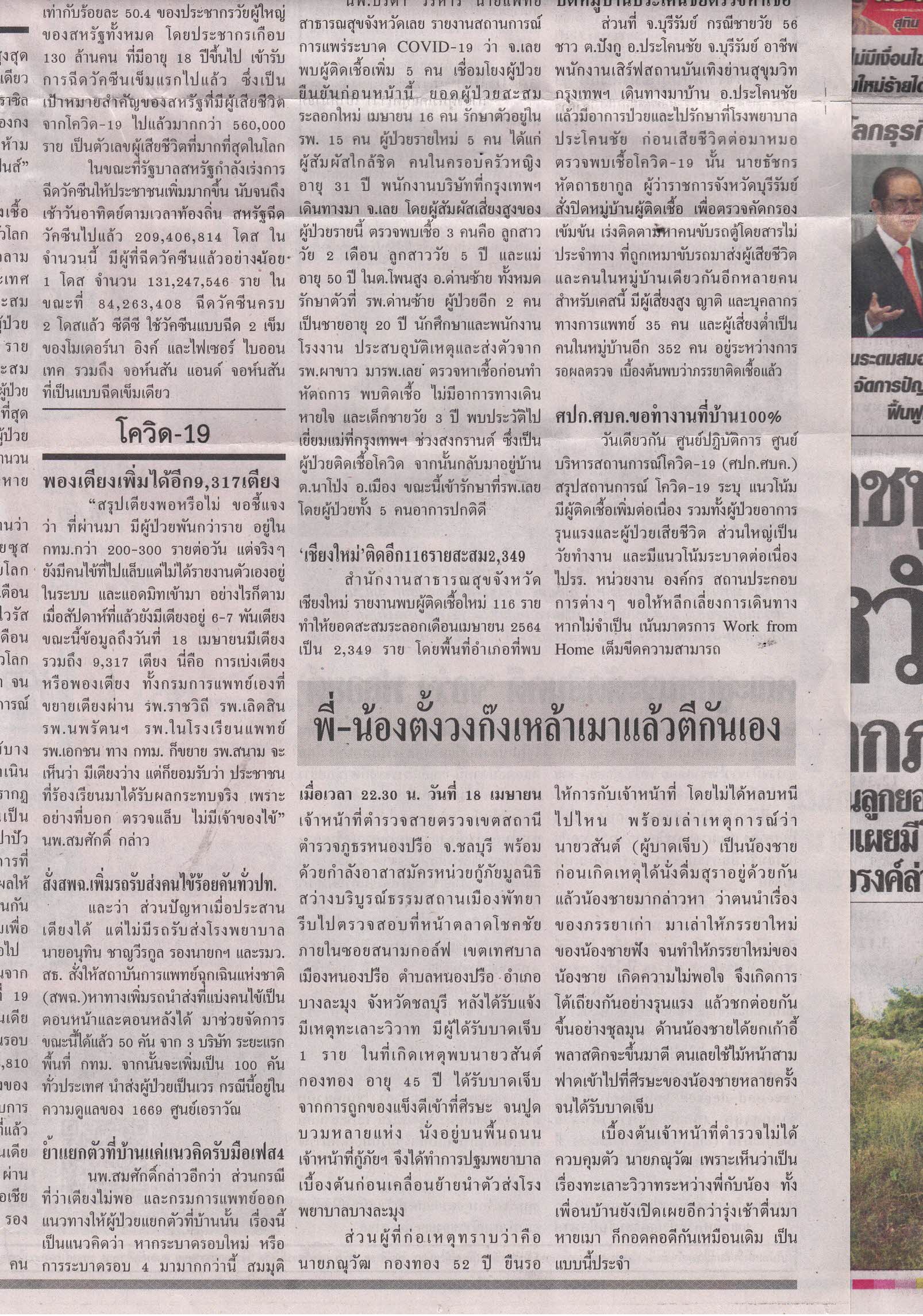 ข่าวประจำวันอังคารที่ 20 เมษายน 2564 หน้าที่ 1  (ต่อหน้า 10)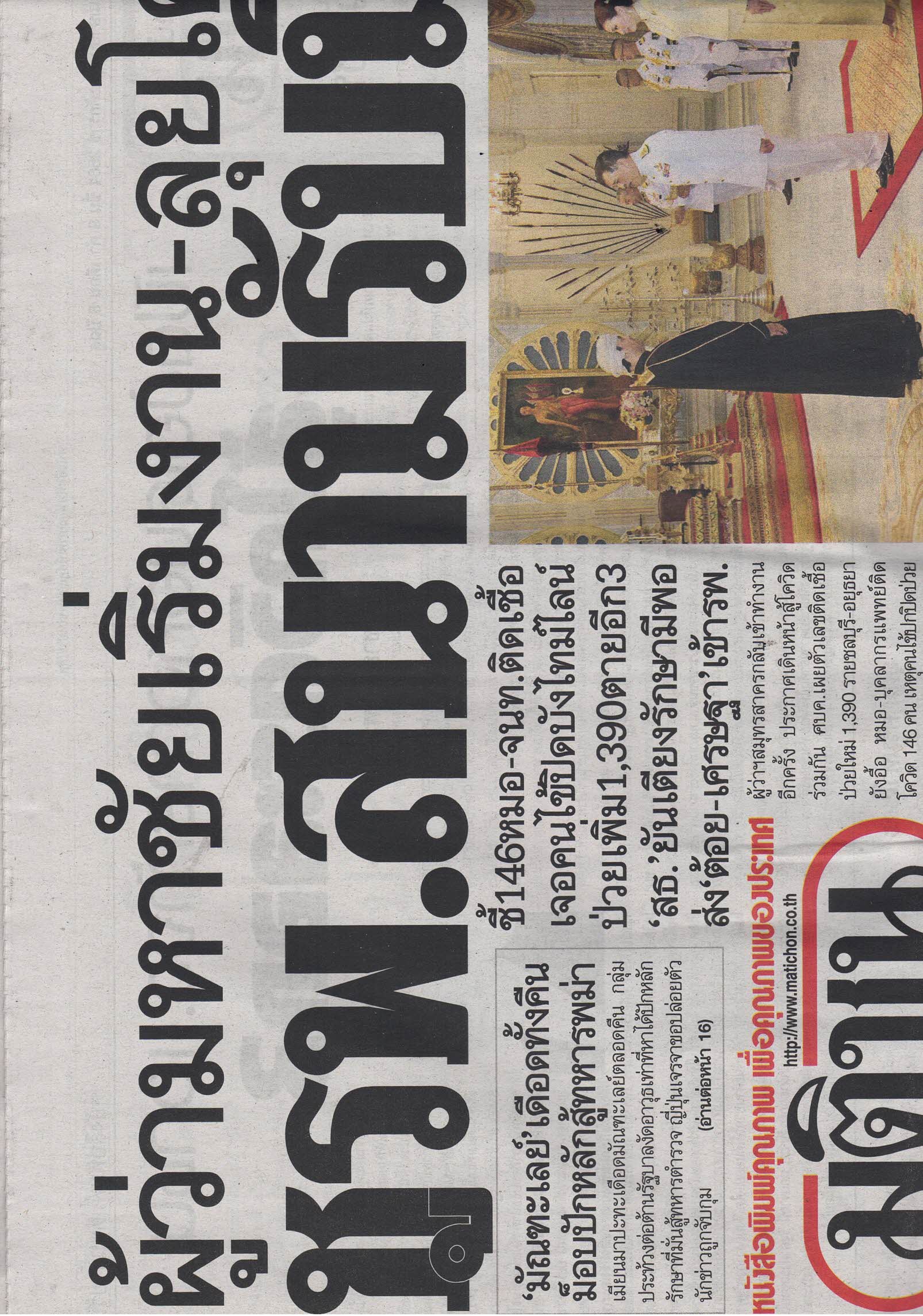 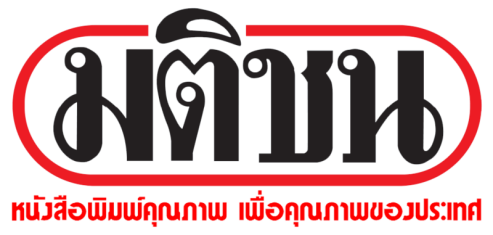 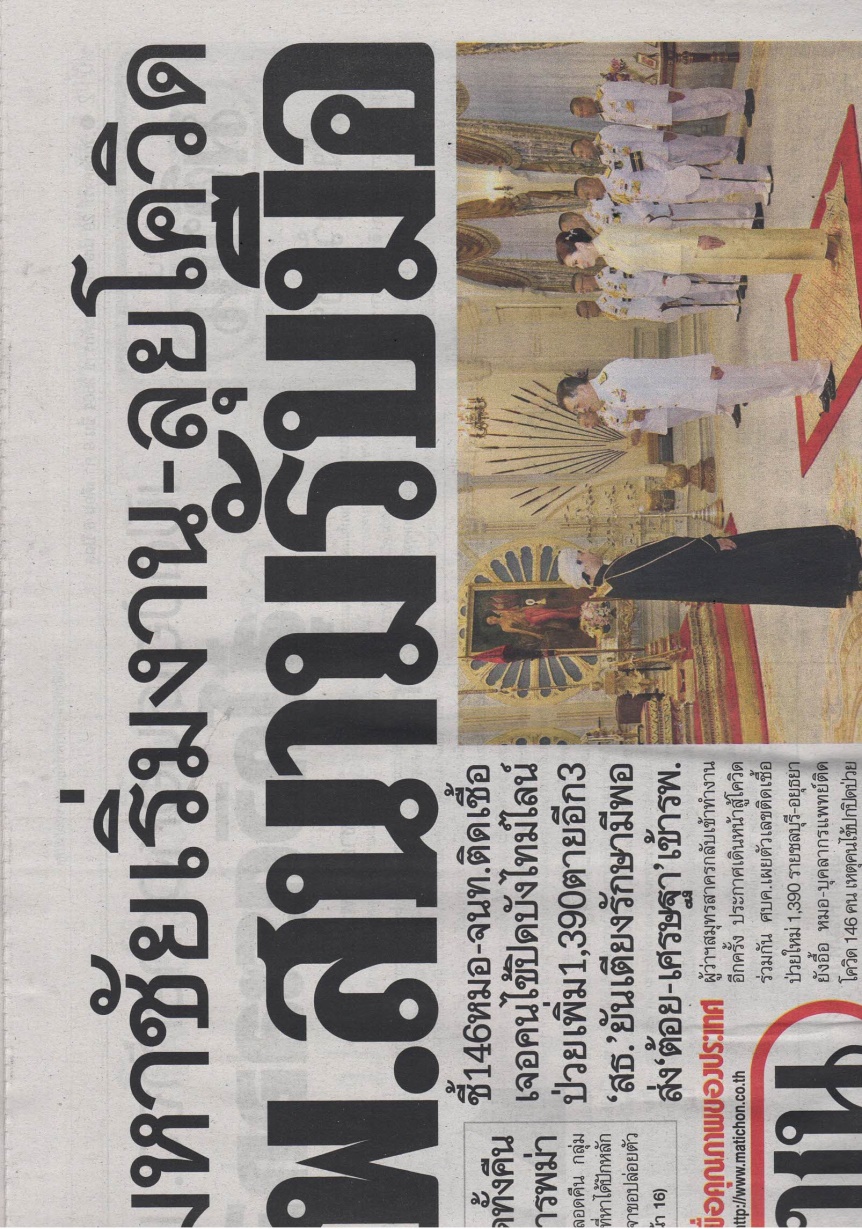 ข่าวประจำวันอังคารที่ 20 เมษายน 2564 หน้าที่ 1  ข่าวประจำวันอังคารที่ 20 เมษายน 2564 หน้าที่ 1  (ต่อหน้า 15)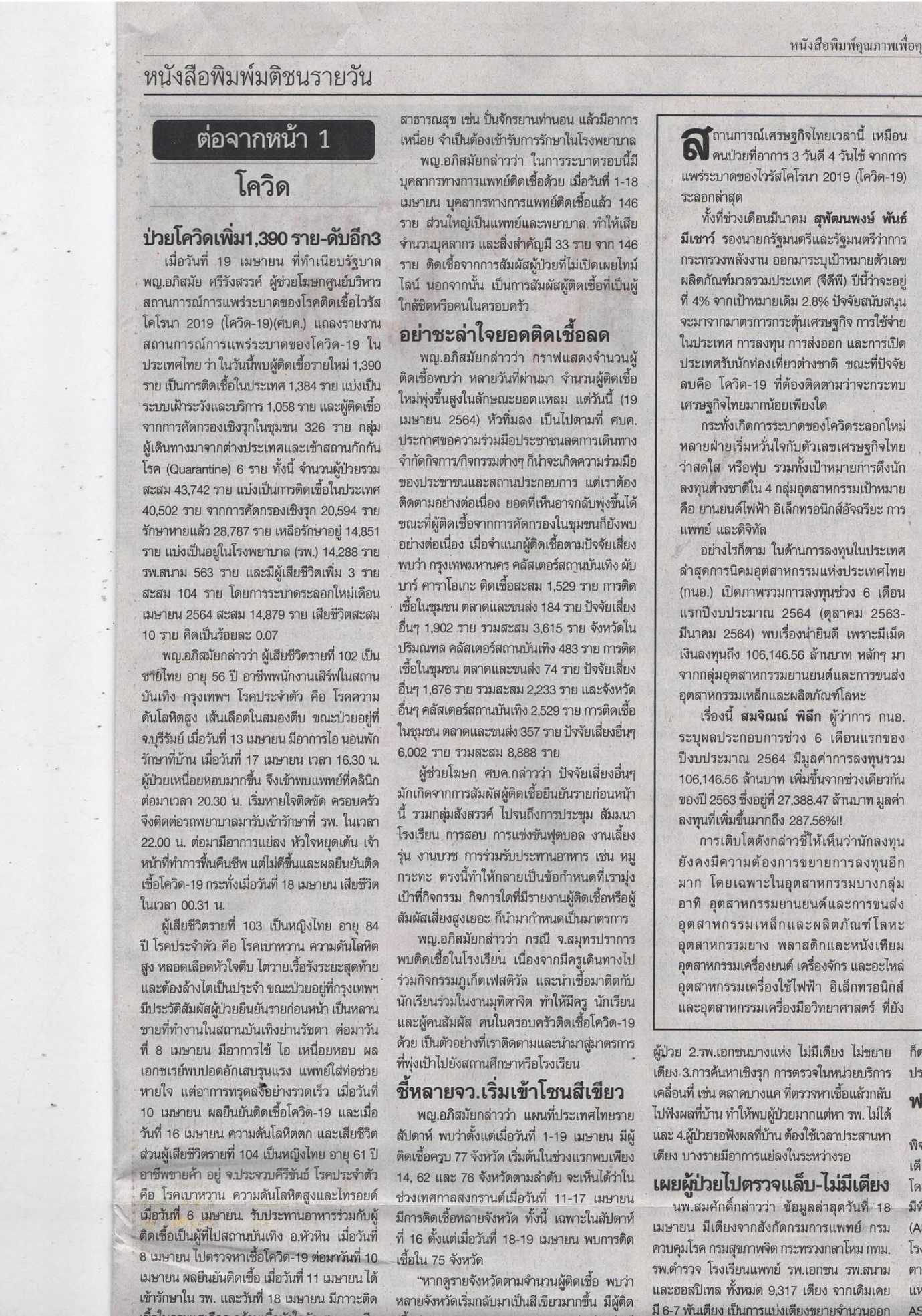 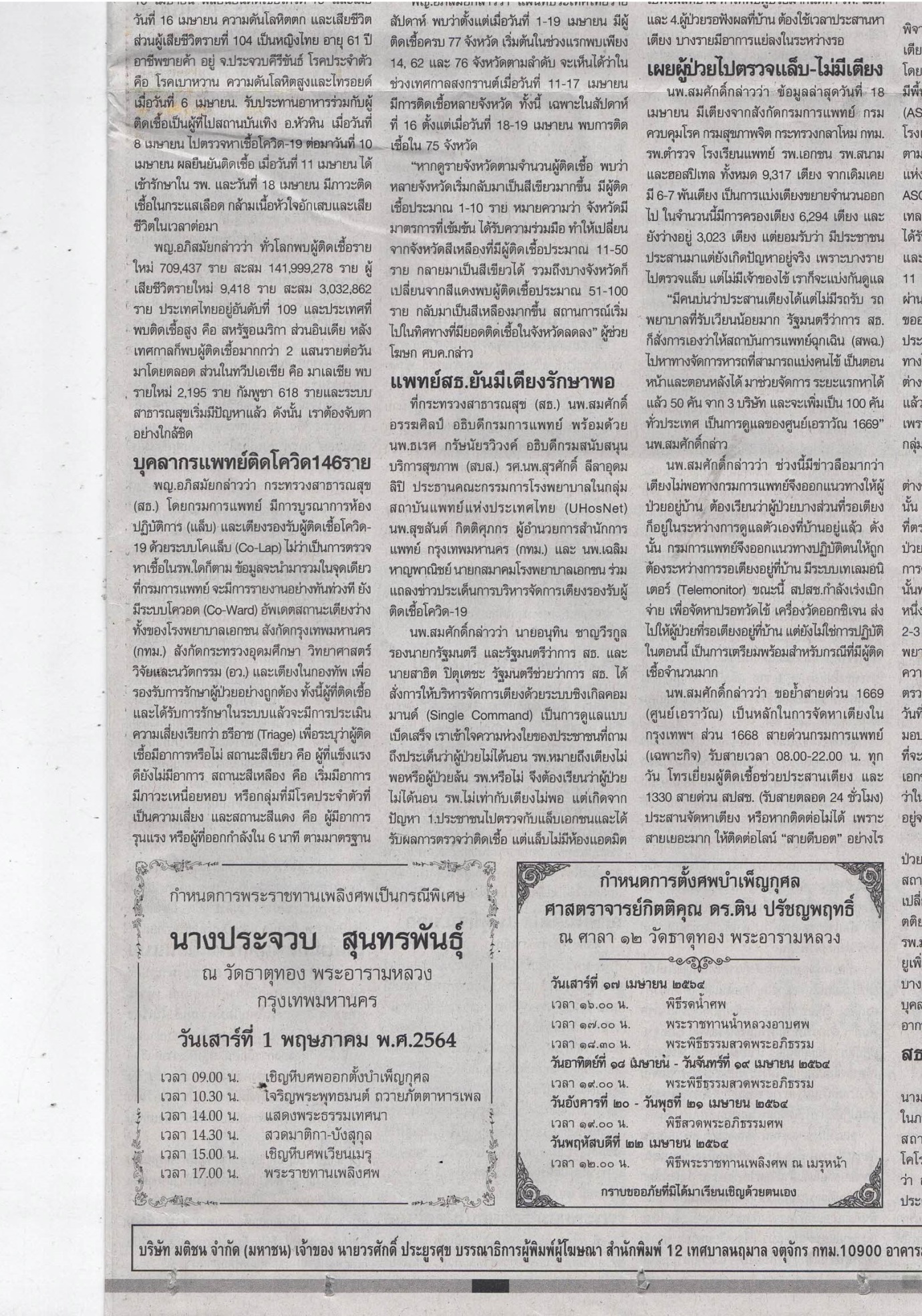 ข่าวประจำวันอังคารที่ 20 เมษายน 2564 หน้าที่ 1  (ต่อหน้า 15)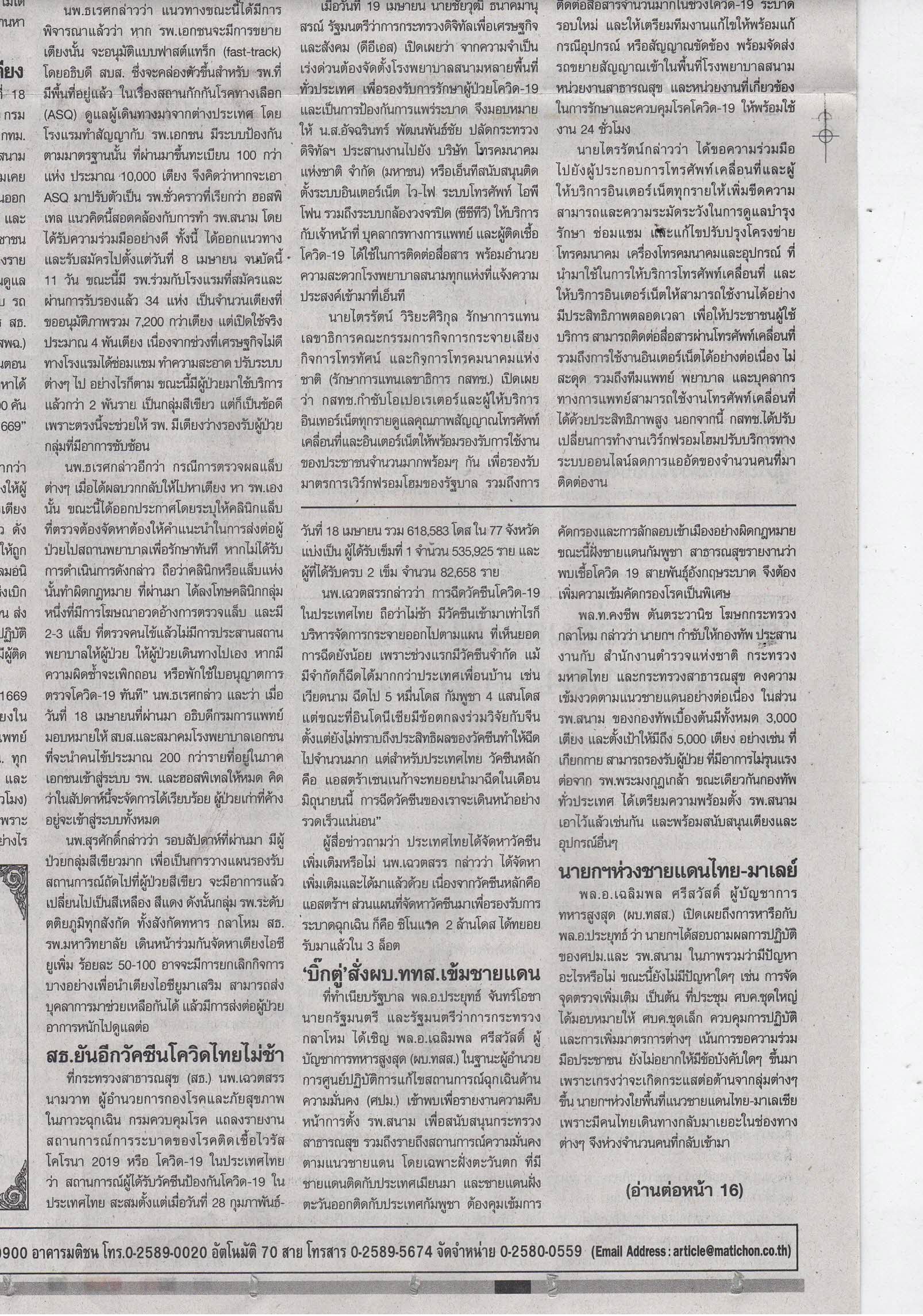 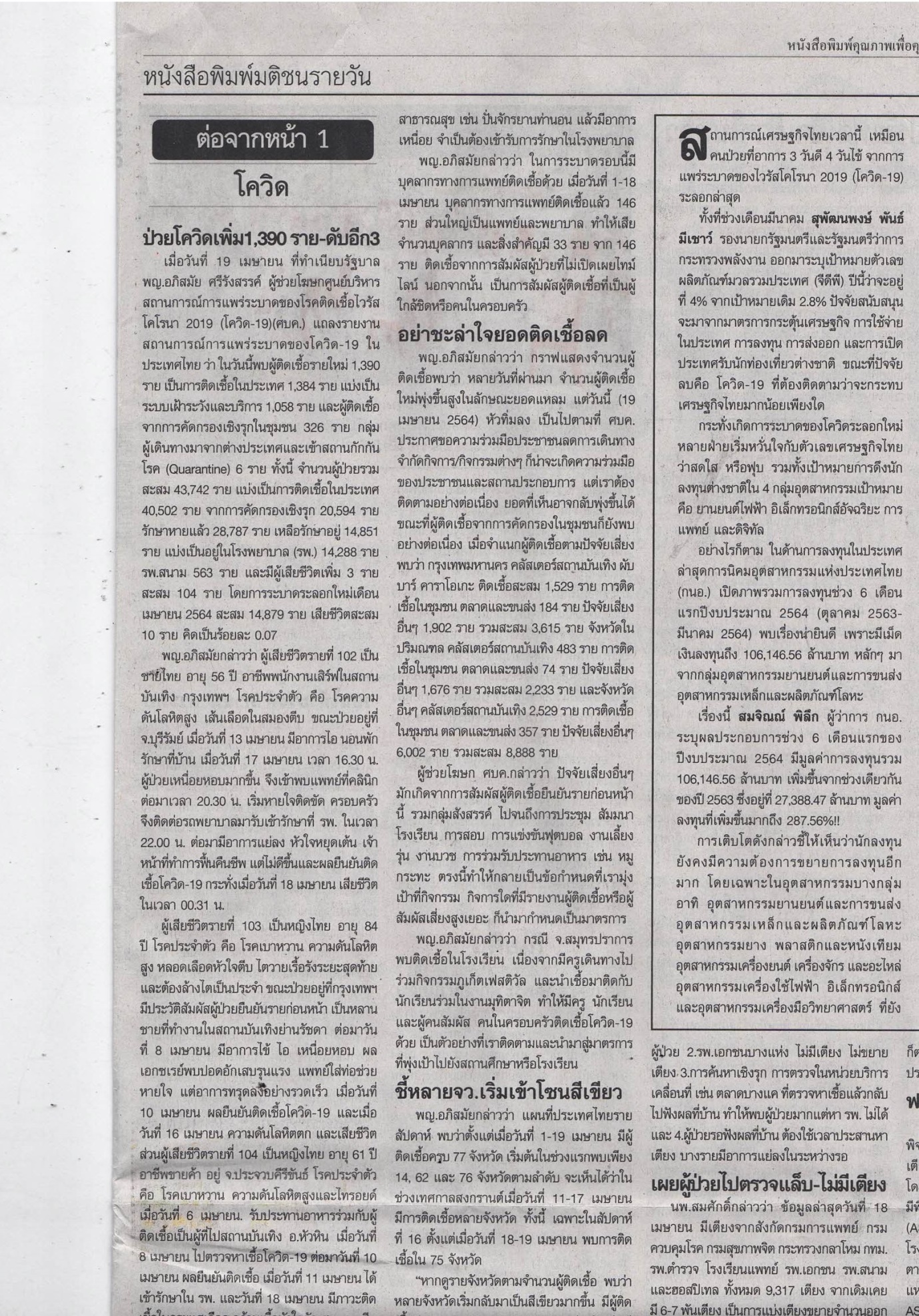 ข่าวประจำวันอังคารที่ 20 เมษายน 2564 หน้าที่ 1  (ต่อหน้า 15)ข่าวประจำวันอังคารที่ 20 เมษายน 2564 หน้าที่ 1  (ต่อหน้า 16)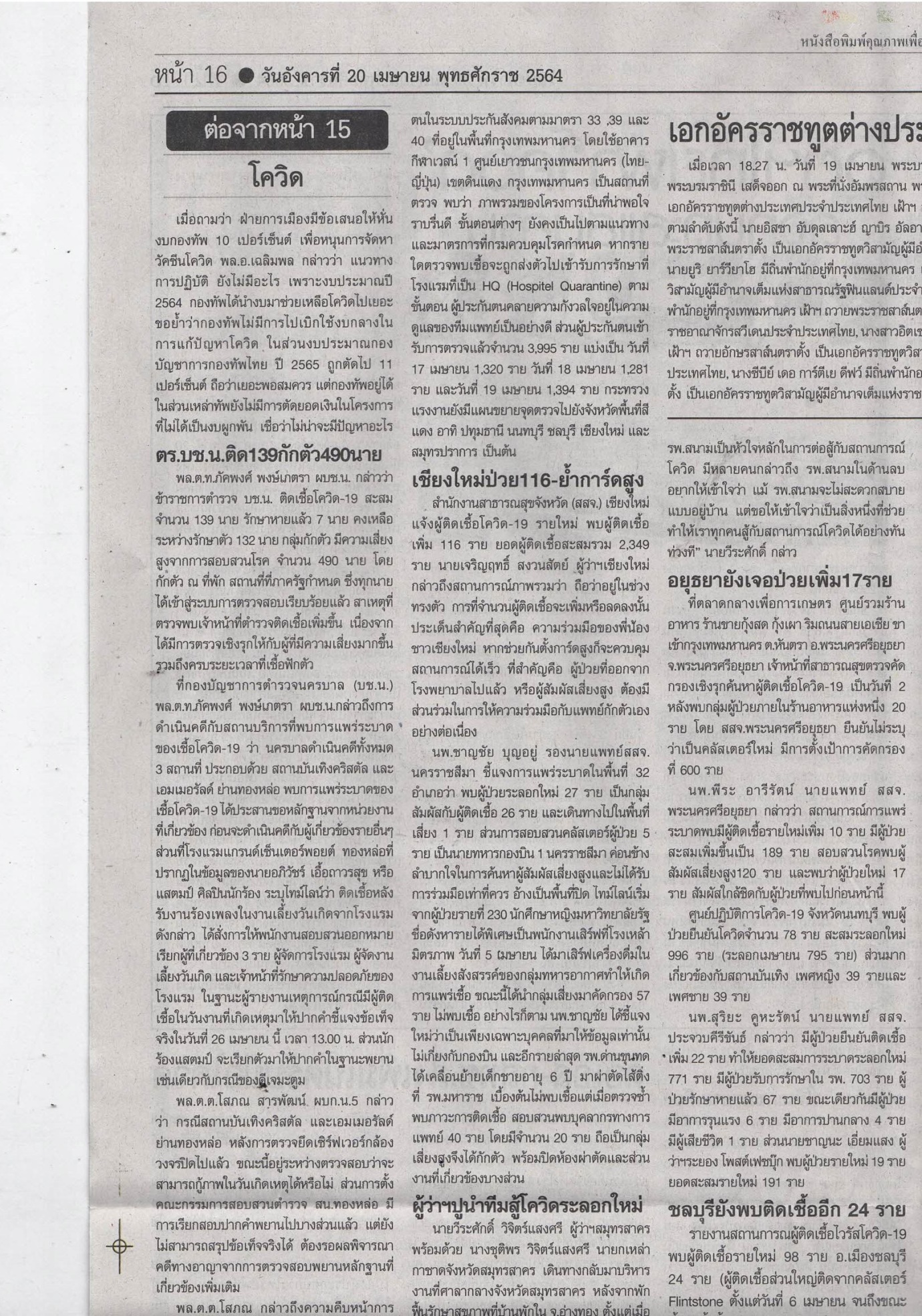 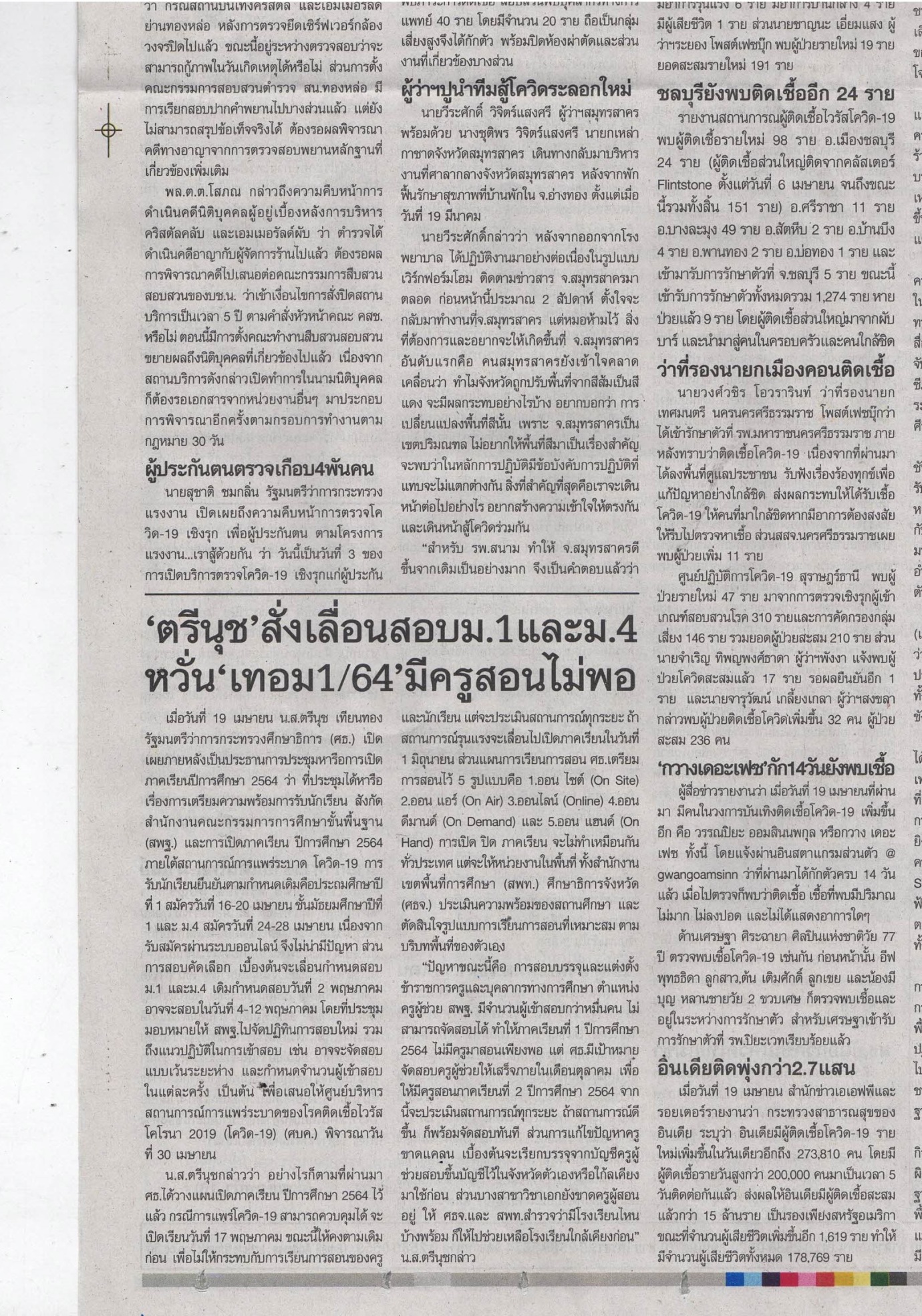 ข่าวประจำวันอังคารที่ 20 เมษายน 2564 หน้าที่ 1  (ต่อหน้า 16)